ПРОЕКТПриложениеУТВЕРЖДЕНАпостановлением Администрациимуниципального образования«город Десногорск» Смоленской областиот ________________ № _________Актуализированная схема теплоснабжения г. Десногорска Смоленской области до 2033 года на период 2021 – 2033 годыг. Десногорск 2020 г.СодержаниеГлава 1. « Существующие положение в сфере производства, передачи и потребления тепловой энергии для целей теплоснабжения» …………………… 41.1. Существующее положение в сфере теплоснабжения …………………...... 4 - 81.2. Источники тепловой энергии ………………………………………...……. 9 - 151.3. Тепловые сети, сооружения на них и тепловые пункты ……..……..… 15 - 291.4. Зоны действия источников тепловой энергии ………………………….…… 291.5. Тепловые нагрузки потребителей тепловой энергии, групп потребителей тепловой энергии в зонах действия источников тепловой энергии …..…. 29 - 391.6. Балансы тепловой мощности и тепловой нагрузки в зонах действия источников тепловой энергии ………………………………..…………..…… 39 - 421.7. Балансы теплоносителя ……………………………………………….…… 42 - 441.8. Топливные балансы источников тепловой энергии и система обеспечения топливом ………………………………………………………………………..… 44 - 461.9. Надежность теплоснабжения ….……………………………………….…. 46 - 491.10. Технико-экономические показатели теплоснабжающих и теплосетевых организаций …………………………………………………………………..…….…. 491.11. Цены (тарифы) в сфере теплоснабжения ………………...….…..………….. 501.12. Описание существующих технических и технологических проблем в системах теплоснабжения поселения, городского округа ……...............… 50 – 51Глава 2. Перспективное потребление тепловой энергии на цели теплоснабжения ……………………………………………………..…….…..... 51 – 56Глава 3. Электронная модель системы теплоснабжения поселения, городского округа ……………………………………………………………..………...…..……… 56Глава 4 Перспективные балансы тепловой мощности источников тепловой энергии и тепловой нагрузки ………………………………………….....….… 56 - 58Глава 5. Перспективные балансы производительности водоподготовительных установок и максимального  потребления теплоносителя теплопотребляющими установками потребителей, в том числе в аварийных режимах …….….... 58 – 60Глава 6. Предложения по строительству, реконструкции и техническому перевооружению источников теплоснабжения ………………………….….. 60 - 67Глава 8. Предложения по строительству и реконструкции тепловых сетей и сооружений на них ……………………………………….………………….……..…. 67Глава 9. Предложения по переводу открытых систем теплоснабжения (горячего водоснабжения) в закрытые системы горячего водоснабжения ……..………. 68Глава 10. Перспективные топливные балансы ……………………..……… 68 - 72Глава 11. Оценка надежности теплоснабжения ………………………….… 72 - 73Глава 12. Обоснование инвестиций в строительство, реконструкцию и техническое перевооружение ………………………………………………..… 73 - 74Глава 13. Индикаторы развития систем теплоснабжения ….………………… 74Глава 15. Реестр единых теплоснабжающих организаций ………………...…. 75Глава 16. Реестр мероприятий схемы теплоснабжения …………..……..… 75 - 82Глава 1.  «Существующие положение в сфере производства, передачи и потребления тепловой энергии для целей теплоснабжения»1.1. Существующее положение в сфере теплоснабженияОсновным и единственным поставщиком  коммунальных услуг (тепло-, водоснабжение) для всех потребителей города является филиал ОАО «Концерн Росэнергоатом» «Смоленская атомная станция».Инженерные сети, обеспечивающие жизнедеятельность города находятся на балансе МУП«ККП» МО «город Десногорск» Смоленской области (далее - МУП «ККП»), которое осуществляет их текущие и капитальные ремонты.Таблица № 1– Структура системы теплоснабжения г. Десногорск.Управляющая организация МУП «ККП» МО «город Десногорск» Смоленской области» призвана обеспечивать благоприятные и безопасные условия проживания граждан, надлежащее содержание общего имущества в многоквартирных жилых домах г. Десногорска, общей площадью 714,5м2, предоставлять коммунальные услуги проживающим.Управление жилищным фондом осуществляется путём организации безопасной эксплуатации, выстраиванием взаимоотношений со смежными организациями и поставщиками коммунальных услуг для бесперебойного снабжения граждан энергоресурсами.
МУП «ККП» эксплуатирует 67,4тыс. м.п. хоз. фекальных сетей и 8 канализационных станций, 54,7тыс. м.п. сетей питьевого водопровода, 90,4тыс. м.п. тепловых сетей.Постановлением Главы Администрации муниципального образования «город Десногорск» Смоленской области от 22.11.2016  № 1258 была утверждена  программа «Энергосбережение и повышение энергетической эффективности на территории муниципального образования «город Десногорск» Смоленской области на 2016-2020 годы» (далее – Программа).Программа разработана в соответствии с федеральным законом от 23.11.2009 № 261-ФЗ «Об энергосбережении и о повышении энергетической эффективности и о внесении изменений в отдельные законодательные акты Российской Федерации» с концепцией повышения энергетической эффективности экономики Смоленской области от 24.09.2009 № 1205-р.В результате осуществления мероприятий настоящей Программы, будет достигнута экономия потребления топливно-энергетических ресурсов и воды на объектах бюджетной сферы в объеме 59% от существующего уровня потребления. Будет завершено оснащение потребителей приборами и системами учета и регулирования расхода энергоресурсов, развернута реализация инвестиционной программы внедрения новых энергосберегающих технологий производства, энергетически эффективного оборудования, конструкций и материалов. Повышение теплозащиты зданий позволит экономить до 43% тепловой энергии. Реконструкция существующих систем освещения, за счет использования энергосберегающих источников света, позволит снизить электропотребление на освещение. Внедрение современных контрольно-измерительных приборов позволит оценить эффективность использования энергоносителей отдельными группами потребителей, уточнить величину потерь на магистральных участках, а также оценить реальные расходы энергоресурсов потребителями. Практика показывает, что только установка приборов учета без проведения других энергосберегающих мероприятий, дает реальную экономию воды и тепловой энергии на 10-20%. Для достижения поставленной цели необходимо решить следующие задачи:- реализация организационных мероприятий  по энергосбережению и повышению энергетической эффективности;- повышение эффективности системы теплоснабжения;- повышение эффективности системы электроснабжения;- повышение эффективности системы водоснабжения и водоотведения;- внедрение новых энергосберегающих технологий, оборудования и материалов;- снижение потерь в сетях электро-, тепло- и водоснабжения;- создание условий для привлечения инвестиций в целях внедрения энергосберегающих технологий, в том числе и на рынке энергосервисных услуг;- обновление основных производственных фондов экономики на базе новых энерго- и ресурсосберегающих технологий и оборудования, автоматизированных систем информатики.Всего в г. Десногорске  365 жилых домов, в том числе 121 многоквартирный жилой дом.Характеристика существующего жилого фонда с распределением по материалу стен, периодам возведения, процентам износа и степени инженерного оборудования и благоустройства (по состоянию на 31.12.2018 г.) приводится в таблице № 2.Таблица № 2 – Характеристика существующего жилого фонда г. Десногорска.По данным на 2018 год в г. Десногорске тепловые узлы жилых и общественных зданий оборудованы: 84-мя узлами РГТВ, 50-ю автоматическими приборами регулирования тепловой энергии отопления, 25-ю узлами учета тепловой энергии.На территории муниципального образования услугами теплоснабжения обеспечено 714,5 тыс. м2 жилья. По состоянию на 31.12.2018 г. в государственной собственности находится 0,5тыс. м2 жилья или 0,1% от  всего жилого фонда города, в муниципальной собственности находится 35,8 тыс. м2 общей площади или 5 % от всего жилого фонда города и в частной собственности граждан  (приватизированные квартиры) находится – 678,2 тыс. м2 или 95,0%. Ниже, в таблицах № 3 и № 4 приводятся данные о распределении жилого фонда по видам и формам собственности, а также данные о количестве, составе и степени приватизации квартир.Таблица № 3 - Распределение жилого фонда по видам и формам собственности в 
г. Десногорске.Таблица № 4 - Распределение жилищного фонда по количеству и общей площади квартир в г. Десногорске.1.2. Источники тепловой энергииИсточником теплоснабжения города Десногорска является филиал АО «Концерн Росэнергоатом» «Смоленская атомная станция» (далее – САЭС).Централизованное теплоснабжение обеспечивает 100% потребностей населения.Подготовка теплоносителя для тепловых сетей осуществляется на теплофикационных установках ТФУ.Теплофикационная установка 1-й очереди ТФУ-1 (расчетная нагрузка 171 Гкал/ч) обеспечивает объекты:- магистральная теплотрасса №1 (за исключением города);- теплосети стройбазы №1 и №2;- теплосеть промплощадки 1 очереди;- главный корпус 1 очереди (за исключением деаэрационной этажерки 2 блока);- коммунально-складская зона;- собственные нужды.Суммарная мощность ТФУ-1 составляет:- 346 Гкал/ч в пиковом режиме (при расчетной температуре наружного воздуха -26оС). При этом нагрев воды промконтура производится до 176оС при температурном графике теплосети 130/70оС. В этом режиме бойлер №4 используется в качестве пикового и питается паром от коллектора БРУ-Д (быстродействующего редукционного устройства деаэратора);- 300 Гкал/ч при расчетной температуре наружного воздуха -20оС. При этом нагрев воды промконтура производится до 160оС при температурном графике теплосети 114/64оС. В этом режиме бойлеры запитаны от отборов турбины;- 76 Гкал/ч при остановленной турбине. При этом в работе находится бойлер №4, запитанный от коллектора БРУ-Д, нагрев воды промконтура – до температуры 162оС.На ТФУ-1 установлены:- три сетевых насоса зимнего водоснабжения СН-11, 12, 13 типа СЭ-1250-140. Номинальные параметры СН-11, 12: производительность 1250 т/час, давление на напоре при открытой напорной задвижке 13,5 кгс/см2, ток электродвигателя I=70А, номинальный параметры СН-13 после обрезки обеих ступеней СН-13 на 23 мм по радиусу: производительность 
1100 т/час, давление на открытую напорную задвижку 9,5 кгс/см2, Iэл.дв. = 53А;- один сетевой насос летнего водоснабжения СН-14 типа 4к-6.Подпитка теплосети промплощадки может осуществляться насосами подпитки на ПРК и ДПУ-800, либо на ТФУ путем забора сетевой воды от обратной магистрали теплосети города.Подогрев сетевой воды на отопление промплощадки и главного корпуса осуществляется в нормальном режиме с помощью сетевых подогревателей промплощадки СППр-12, 13 (Сх-001-ОИТПЭ).Регулировка давления в напорном коллекторе сетевых насосов СН-11, 12, 13 (Сх001-ОИТПЭ) в соответствии с «Режимной картой теплоснабжения», а также в аварийных и переходных режимах, осуществляется регулирующим клапаном ТС-251, установленным на перемычке между напорным и всасывающим коллектором СН-11, 12, 13.При выводе в ремонт или остановке блока №3 вода промконтура для ТФУ-2 может подогреваться в бойлерах промконтура ТГ-3,4.Бойлер промконтура теплосети предназначен для подогрева воды промконтура  теплосети отборным или редуцированным паром. БПТС представляет собой вертикальный пароводяной трубчатый, двухходовой по воде теплообменник, с нижней водяной камерой, выполненный по типу плавающей головки. Основными конструктивными элементами бойлера являются: корпус с крышкой, распределительная камера с крышкой и трубный пучок с перепускной камерой (плавающей головкой).Промконтур теплосети является общим для двух блоков. Бойлерная установка каждой турбины включена параллельно в общую магистраль промконтура.Подогрев воды промконтура при работе турбин на мощности в пределах 75÷100% производится от отборов турбины:- БПТС 11 (21, 31, 41) – 5 отбор при давлении 0,44 кгс/см2;- БПТС 12 (22, 32, 42) – 4 отбор при давлении 2,5 кгс/см2;- БПТС 13 (23, 33, 43) – 3 отбор при давлении 5,3 кгс/см2;- БПТС 14 (24, 34, 44) – 2 отбор при давлении 10,6 кгс/см2.При выводе в ремонт блока №1, вода промконтура для ТФУ-1 подогревается с помощью БПТС ТГ-3,4.По воде промконтура теплофикационная установка ТГ-1(2, 3, 4) разделена на четыре отключаемые группы бойлеров.На отопление города сетевая вода подается сетевыми насосами, установленными на резервной котельной ПРК. Маркировка насосов НС-1, 2, 3, 4, 5, 6. (Сх-001-ОИТПЭ).В нормальном режиме нагрев сетевой воды города осуществляется с помощью сетевых подогревателей СПГ-11, 12, 13, 14 и СПГ-5÷10 (Сх-001-ОИТПЭ).Теплофикационная установка 2-й очереди ТФУ-2 (расчетная нагрузка 187 Гкал/ч) обеспечивает теплом объекты:- магистральная теплотрасса №2 (г. Десногорск);- теплосеть промплощадки 2 очереди;- главный корпус 2 очереди;- деаэраторная этажерка 2 блока.Нагрев воды ПКТС, как правило, производится в БПТС ТГ-5 (6). При необходимости также могут использоваться БПТС ТГ -3,4.Суммарная мощность ТФУ-2 составляет:- 346 Гкал/ч в пиковом режиме (при расчетной температуре наружного воздуха -26оС). При этом нагрев воды промконтура производится до 176оС при температурном графике теплосети 130/70оС. В этом режиме бойлер №4 используется в качестве пикового и питается паром от коллектора БРУ-СН (мощность группы БПТС составляет 86 Гкал/ч);- 300 Гкал/ч при расчетной температуре наружного воздуха -20оС. При этом нагрев воды промконтура производится до 160оС. В этом режиме бойлеры запитаны от отборов турбины (мощность группы БПТС составляет 75 Гкал/ч);- 76 Гкал/ч при остановленной турбине. При этом в работе находится бойлер №4, запитанный от коллектора БРУ-СН. При этом нагрев воды промконтура – до температуры 162оС.Параметры сетевой воды (давление, расход, температура) устанавливаются режимными картами теплоснабжения города и промзоны САЭС на отопительный период и на летний период.Теплофикационная установка состоит из промконтура теплосети и сетевой установки.Бойлер промконтура теплосети (БПТС) предназначен для подогрева воды промконтура теплосети отборным или редуцированным паром.Насосы промконтура теплосети НПрТ-21, 22, 23, 24, 25 предназначены для создания циркуляции воды в ПКТС.Сетевые насосы СН-21, 22, 23, 24, 25 предназначены для создания циркуляции в тепловых сетях (Сх-001-ОИТПЭ).Промконтур теплосети 2-ой очереди объединен с промконтуром теплосети 1-ой очереди трубопроводами Ду 400мм.При остановке или выводе в ремонт блока №3 вода промконтура для ТФУ-2 подогревается в БПТС ТГ-3,4. Кроме того, допускается совместная работа БПТС 2 и 3 блоков на ТФУ-2.Бойлерные установки каждой турбины включены параллельно в общую магистраль промконтура тепловой сети (ПКТС). Каждая группа БПТС может быть отключена от ПКТС закрытием отсекающей арматуры.БПТС-4 может работать на остановленной турбине при подаче пара от БРУ-СН. Максимальный расход пара в этом режиме 164 т/час, вода ПКТС нагревается с 80 оС до 162оС, мощность бойлера равна 76 Гкал/час.Для создания циркуляции по промконтуру установлены пять насосов типа СЭ-800-100. Число работающих насосов выбирается в зависимости от режима работы, при этом один из насосов находится в резерве. Маркировка насосов  - НПрТ-21, 22, 23, 24, 25.На отопление города сетевая вода подается сетевыми насосами, установленными на резервной котельной ПРК. Маркировка насосов НС-1, 2,3, 4, 5, 6. (сх-001-ОИТПЭ).Подпитка теплосети осуществляется насосами, установленными на ДПУ и/или ПРК.Тепловая мощность ТФУ-1 и ТФУ-2 в настоящее время полностью обеспечивает потребность всех абонентов и собственные нужды САЭС. ПРК является резервной  котельной, обеспечивающей 17 % расчетной тепловой нагрузки. На ПРК установлены котлы №1 тип КВГМ-50М, №3 тип ПТВМ-30.Учет выработки тепловой энергии САЭС, предназначенной для отпуска тепла внешним потребителям и на собственные нужды с паром и горячей водой производится в соответствии с И-002-ПТО «Инструкцией по учету выработки и отпуска потребителям тепловой энергии».Эксплуатационный режим, расчетные параметры сетевой воды тепловых сетей определяются «Режимной картой теплоснабжения города и промзоны САЭС на отопительный период», ПР-013-ЦНИО, утв. 12.10.2006г., инв.№026Пр (приложение №2), а так же «Режимной картой теплоснабжения города и промзоны САЭС на летний период», ПР-019-ЦНИО, утв. 25.06.2007г., инв.№286Пр (приложение №3). Контроль над обеспечением эксплуатационного режима тепловых сетей возложен на НСС и начальника смены ЦОС.Регулирование отпуска тепла – качественное, по температурному графику 130-70 оС со срезкой 110 оС.Температурный график представлен в таблице 5, графическое его представление - на рисунке 1.Таблица № 5 - Температура воды, подаваемой в отопительную систему.Рисунок № 1 Температурный графикОтклонения параметров сетевой воды от заданных не должны превышать:- по температуре воды, поступающей в тепловую сеть  ±2 оС;- по давлению в подающем трубопроводе теплосети ±5%;- по давлению в обратном трубопроводе теплосети ±0,2 кгс/см2;- снижение температуры обратной воды против графика не лимитируется;- фактическая среднесуточная температура обратной воды из теплосети может превышать заданную графиком не более, чем на +5% (п.6.2.59 ПТЭ ТЭ).Для расчета с потребителем за отпущенную тепловую энергию используются коммерческие приборы учета тепловой энергии, установленные у потребителей в узлах учета тепловой энергии.В настоящее время, разрабатывается автоматизированная информационно-измерительная система коммерческого узла учета тепловой энергии САЭС (АИИС УТЭ).АИИС УТЭ предназначена для регистрации параметров на присоединениях потребителей тепловой энергии САЭС, характеризующих работу системы теплоснабжения в переходных и установившихся режимах. Система обеспечивает централизованный автоматический сбор, хранение и обработку данных, полученных на присоединениях потребителей тепловой энергии САЭС и последующую передачу этих данных в центральный аппарат АО «Концерн Росэнергоатом» для дальнейшей обработки, получения сводной информации и хранения.1.3. Тепловые сети, сооружения на них и тепловые пунктыСхема теплоснабжения – открытая, двухтрубная. Теплоноситель - вода с температурным графиком 130-70осо срезкой 110 оС. Вода системы горячего водоснабжения проходит подготовку в установке химводоочистки пускорезервной котельной и в деаэрационно-подпиточной установке (ДПУ-800). Магистральные теплопроводы от САЭС до города проложены надземно, на низких опорах. Протяженность трассы № 1 диаметром Ду500 мм составляет 5,6 км, протяженность трассы № 2 диаметром Дy800 мм составляет 7,2 км.Прокладка трубопроводов теплоснабжения по городу выполнена в непроходных каналах.Техническое состояние тепловых сетей, в основном, удовлетворительное.Тепловые сети муниципального образования имеют протяженность 45,2км. В том числе 54% проложены подземно. Потребители подключены по зависимой схеме через элеваторные узлы, расположенные в индивидуальных тепловых пунктах 123 зданий. Свыше 65% (28,2 км) тепловых сетей со сроком службы более 10 лет.Для обеспечения г. Десногорск горячей водой и теплом от источника тепла (теплофикационные установки №1 и №2 САЭС) проложены независимые друг от друга тепловые сети: магистральная теплосеть №1 и магистральная теплосеть №2.Тепловые сети двухтрубные, выполнены в основном надземной прокладкой, имеются участки подземной канальной прокладки:а) участок теплосети №1 между УТ-9 ÷ТК-1 протяженностью 30м, б)участок теплосети №2 между ТФУ-2÷УТ-2 протяженностью 180м,в) участок теплосети между УТ-7÷УТ-8 протяженностью 80м (см. Сх-143-ЦОС).Трубопроводы тепловых сетей располагаются на неподвижных и скользящих опорах. Для компенсации теплового расширения трубопроводов между неподвижными опорами устанавливаются П-образные компенсаторы горизонтального и вертикального исполнения. Для контроля, за температурным расширением трубопроводов и правильности работы опорно-подвесной системы установлены указатели перемещений (реперы), расположенные на скользящих опорах компенсаторов. Для снижения тепловых потерь трубопроводы тепловых сетей покрыты тепловой изоляцией (минеральная вата, защищенное металлопокрытие). Наружная поверхность трубопроводов и металлические конструкции тепловых сетей (балки, опоры, эстакады) защищены стойкими антикоррозийными покрытиями.Магистральная тепловая сеть №1  открытого горячего водоразбора предназначена для обеспечения горячей водой и теплом зданий и сооружений: гаража спецмашин, 1ПЧ, УКС, КНСп-1д.в., очистных сооружений промышленных и дождевых вод в районе шламоотвала, БНС-1,2, ЦНС-3, АНС-4, ОРУ-330/500, СмАТЭ, тепличного хозяйства, КНС-5, очистных сооружений хозфекальных стоков, лаборатории биотехнического водохранилища, рыбхоза «Смоленский», рембазы МУП «ККП» коммунально-складской зоны, а также является резервной для теплоснабжения города при выводе в ремонт тепловой сети №2 (см. СХ-143-ЦОС).Технические характеристики тепловой сети №1:Диаметр труб Ду 500мм; протяженность от РУ ПРК до ТК-1 –  2 тр. 4207м; рабочее давление – 16 кгс/см2; температурный график – 130-70 оС со срезкой 110 оС.Тепловая сеть №1 оборудована тепловыми узлами с запорной арматурой на ответвлениях к потребителям и перемычками между обратной и прямой тепловыми сетями, для обеспечения циркуляции теплоносителя во время проведения ремонтов и гидравлических испытаний, а также резервными перемычками для подключения к магистральной тепловой сети №2.Для контроля за гидравлическим режимом на тепловой сети №1 установлены манометры на распределительном узле (РУ) ПРК, ТП-1, ТК-1, для контроля за температурным режимом тепловой сети №1 предусмотрена врезка гильз для установки термометров. Для контроля за расходом теплоносителя тепловой сети №1 на РУ ПРК установлены датчики контроля.Для систематического контроля за внутренней коррозией на подающем и обратном трубопроводах тепловой сети №1 установлены индикаторы коррозии:- ИК-1, ИК-2 на РУПРК;- ИК-3, ИК-4 между УТ-10 и ТП-1;- ИК-5, ИК-6 между УТ-13 и УТ-12.Магистральная тепловая сеть №2 (рег. №2ТТК-3, 2ТТК-4) открытого горячего водоразбора, предназначена для обеспечения горячей водой и теплом зданий и сооружений КНСп-3, очистные сооружения промышленных и дождевых вод в районе концевого водосброса, ОРУ-750, насосной станции технической воды, насосной станции пожаротушения, ПАТП, объекта 813, коммунально-складской зоны, города, ВЗС. Техническое описание тепловой сети №2 соответствует описанию тепловой сети №1.Технические характеристики тепловой сети №2:Диаметр труб Ду 800мм; протяженность от ТФУ-2 до УТ-7 – 2 тр. 4207м; рабочее давление – 16 кгс/см2; температурный график – 130-70 оС со срезкой 110 оС.Для контроля за гидравлическим режимом тепловой сети №2 установлены манометры на УТ-7, УТ-6, для контроля за температурным режимом тепловой сети №2 предусмотрены врезки гильз для установки термометров на УТ-7, УТ-6. Для контроля за расходом теплоносителя тепловой сети №2 установлены датчики контроля на ТФУ-2 (см. СХ-143-ЦОС).Схема связей источников тепла предусматривает обеспечение теплоснабжения потребителей и взаимное резервирование работы тепловых сетей №1, №2 установленными перемычками.Перемычка Ду 600мм на территории промплощадки САЭС между распределительным узлом ПРК и УП ХСК и ТС предназначена для обеспечения возможности работы тепловых сетей №1, №2 при плановом или аварийном отключении одного из источников тепла.Перемычка Ду 500мм от ТК-1 до УТ-6 предназначена для теплоснабжения потребителей при плановом или аварийном отключении одной из теплосетей.Для учета отпущенной тепловой энергии и теплоносителя установлены приборы учета:- на теплосети №1 перед УТ-9;- на теплосети №2 перед УТ-6.Характеристики тепловых сетей представлены в таблицах №8, №9,№10, №11, №12.Крупных аварий и отказов тепловых сетей  в течение отопительного сезона за последние 5 лет не наблюдалось. Количество незначительных отказов  с продолжительностью отключения до 2 дней составляет от 2 до 10 в год на различных участках. В настоящее время используются следующие процедуры диагностики состояния:Метод акустической эмиссии. Метод, проверенный в мировой практике и позволяющий точно определять местоположение дефектов стального трубопровода, находящегося под изменяемым давлением, но по условиям применения на действующих тепловых сетей имеет ограниченную область использования.Метод магнитной памяти металла. Метод хорош для выявления участков с повышенным напряжением металла при непосредственном контакте с трубопроводом тепловых сетей. Используется там, где можно прокатывать каретку по голому металлу трубы, этим обусловлена и ограниченность его применения.Метод наземного тепловизионного обследования с помощью тепловизора. При доступной поверхности трассы, желательно с однородным покрытием, наличием точной исполнительной документации, с применением специального программного обеспечения, может очень хорошо показывать состояние обследуемого участка. По вышеназванным условиям применение возможно только на 10% старых прокладок. В некоторых случаях метод эффективен для поиска утечек.Тепловая аэросъемка в ИК-диапазоне. Метод очень эффективен для планирования ремонтов и выявления участков с повышенными тепловыми потерями. Съемку необходимо проводить весной (март-апрель) и осенью (октябрь-ноябрь), когда система отопления работает, но снега на земле нет.Метод акустической диагностики. Используются корреляторы усовершенствованной конструкции. Метод новый и пробные применения на тепловых сетях не дали однозначных результатов. Но метод имеет перспективу как информационная составляющая в комплексе методов мониторинга состояния действующих теплопроводов, он хорошо вписывается в процесс эксплуатации и конструктивные особенности прокладок тепловых сетей.Опрессовка на прочность повышенным давлением. Метод применялся и был разработан с целью выявления ослабленных мест трубопровода в ремонтный период и исключения появления повреждений в отопительный период. Он имел долгий период освоения и внедрения, но в настоящее время в среднем стабильно показывает эффективность 93-94%. То есть 94% повреждений выявляется в ремонтный период и только 6% уходит на период отопления. С применением комплексной оперативной системы сбора и анализа данных о состоянии теплопроводов, опрессовку стало возможным рассматривать, как метод диагностики и планирования ремонтов, перекладок тепловых сетей.Согласно требованиям «Правила технической эксплуатации тепловых энергоустановок» (Минэнерго Росси №115 от 24.03.03 г) и «Типовой инструкции по технической эксплуатации систем транспорта и распределения тепловой энергии» (РД 153-34.0-20.507-98) гидравлические испытания на прочность и плотность тепловых сетей проводятся ежегодно.Испытания на максимальную температуру теплоносителя проводятся с целью определения компенсирующей способности тепловых сетей раз в 2 года. Испытания на тепловые потери проводятся 1 раз в 5 лет с целью определения нормативных потерь.Таблица № 6 – Основные характеристики теплотрассы № 1. Рисунок 2 – Пьезометрический график теплотрассы № 1.Таблица № 7 – Основные характеристики участков теплотрассы № 2.Таблица № 8 – Основные характеристики участков  теплотрассы № 2.Рисунок 3 – Пьезометрический график теплотрассы № 2..Таблица № 9 – Основные характеристики участков тепловой сети стройбазы № 1Рисунок 4 - Пьезометрический график тепловой сети стройбазы № 1.Таблица № 10 – Основные характеристики участков тепловой сети стройбазы № 2.Рисунок 5 - Пьезометрический график тепловой сети стройбазы № 2.Решение по регулированию температуры сетевой воды в подающих трубопроводах тепловых сетей, принимает НСС САЭС по докладу САЭС.Режим 1 осуществляется в диапазоне температур наружного воздуха от +8оС до -4оС.Для данного режима характерно следующее:- изменение температуры сетевой воды в подающих трубопроводах теплосети от 70оС до 78÷82оС, в зависимости от температуры наружного воздуха и скорости ветра;- ГВС осуществляется из подающего трубопровода.Примечание: для прогрева жилых домов и зданий города, в течение 5 дней после перехода на зимний режим теплоснабжения, температуру сетевой воды в подающем трубопроводе города выдерживают t1=90оС. Повышение температуры в подающем трубопроводе города, осуществляется по письменному подтверждению главного инженера МУП «КПП» с указанием периода выдержки указанной температурыРежим 2 осуществляется в диапазоне температур наружного воздуха от -4оС до -9оС.Для данного режима характерно следующее:- изменение температуры сетевой воды в подающих трубопроводах теплосети от 78÷82оС до 93÷100оС в зависимости от температуры наружного воздуха и скорости ветра;- ГВС осуществляется из подающего трубопровода.Режим 3 осуществляется в диапазоне температур наружного воздуха от -9оС до -17оС.Для данного режима характерно следующее:- изменение температуры сетевой воды в подающих трубопроводах и теплосети 
от 93÷100оС до 110оС, в зависимости от температуры наружного воздуха и скорости ветра. При достижении температуры сетевой воды в подающих трубопроводах t1=110оС влияние скорости ветра и снижение температуры наружного воздуха ниже -17оС не учитывается, температура сетевой воды остается постоянной;- ГВС осуществляется из обратного трубопровода.Примечание: повышение температуры в подающем трубопроводе  теплосети более 100оС осуществляется по распоряжению ЗГИ по эксплуатации 1 очереди после доклада НС ЦОС(ТСС), ДИЭ ОВ ЦЦР и письменного подтверждения главного инженера МУП «ККП», руководства МУ СП «Радуга», объект «Теплица», рыбхоз «Смоленский», СмАТЭ, ООО «Оксиген», ООО «Гидрострой», ООО «Десстрой», «САЭР», АО «Атомэнергоремонт», ООО«ЭЦМ - Десногорск», ООО «Стройтехиндустрия», ОАО «ЭлС», ООО фирма «Малая механизация», ЗАО «НЭ НЭПТ» об окончании переключения ГВС на обратный трубопровод узлов тепло-водоснабжения (при отсутствии регулятора ГВС).Летний режим вводится в действие по окончании отопительного сезона. Параметры сетевой воды и схемы теплоснабжения определяются режимной картой «Теплоснабжение города и промзоны САЭС на летний период».1.4. Зоны действия источников тепловой энергииКонтуры зон действия источника тепловой энергии устанавливаются по конечным потребителям, подключенным к тепловым сетям источника тепловой энергииЗона действия САЭС включает всю территорию муниципального городского поселения и определяется следующими значениями, представленными  в таблице № 13.Таблица № 11 – Размеры зоны действия источника теплоты г. Десногорска.Можно предположить, что потребители г. Десногорска находятся в зоне эффективного радиуса действия существующего источника теплоты. При наличии резерва по мощности, подключение новых потребителей не потребует значительных капитальных затрат на модернизацию оборудования. Настоятельной необходимостью является лишь выполнение гидравлической увязки сетей с уточнением пьезометрических графиков.1.5. Тепловые нагрузки потребителей тепловой энергии, 
групп потребителей тепловой энергии в зонах действия источников 
тепловой энергииОбщая площадь жилого фонда города составила 714,5  тыс. м2, в т.ч. 121 многоквартирный жилой дом и 244 индивидуальных жилых дома.В городе имеется достаточно большой объем морально устаревшего жилищного фонда с низкими потребительскими свойствами, который нуждается в ремонте и модернизации. В первую очередь это относится к общежитиям с коридорной системой проживания. Работа по ремонту и модернизации отдельных общежитий ведется и  часть общежитий, после проведенных работ, переведена в разряд жилых домов.Аварийный  и ветхий жилищный фонд на территории муниципального образования «город Десногорск» Смоленской области отсутствует.Жилищный фонд города имеет износ до 30%. Тепловые нагрузки по коммунально-бытовым, общественным и производственным потребителям приведены в таблицах №14 и №15.Таблица № 12 - Максимально-часовые нагрузки потребления.Таблица № 13 - Расчетные нагрузки по жилому фонду МУП «ККП».Полезный отпуск тепловой энергии САЭС определяется по формуле:Q полезн. = Q выр.-Q ПРК-Q пот.где Q выр - выработка тепловой энергии;Q ПРК - технологический расход тепловой энергии (ПРК);Q пот. -  потери тепловой энергии в сетях.Полезный отпуск тепловой энергии складывается из количества тепловой энергии, отпущенной сторонним организациям и собственным потреблением тепловой энергии САЭС.Количество тепловой энергии, отпущенной сторонним организациям, складывается из расходов теплоты:- сторонних организаций стройбазы;- МУП «ККП»Объемы потребления тепловой энергии сторонними организациями стройбазы берутся из «акта на расход потребителями энергоресурсов от источников САЭС, ежемесячно составляемого инженером-теплотехником цеха обеспечения систем, подписанного начальником цеха и передаваемого в производственно-технический отдел в первый рабочий день после отчетного периода.Учет потребления тепловой энергии МУП «ККП» производится на основании показаний приборов учета, установленных на границе балансовой принадлежности и эксплуатационной ответственности между САЭС и МУП «ККП», согласно договору на отпуск (получение) энергоресурсов между САЭС и МУП «ККП». Объемы потребления тепловой энергии МУП «ККП» берутся из «акта на потребление энергоресурсов МУП «ККП», ежемесячно составляемого инженером-теплотехником цеха обеспечения систем, подписанного начальником цеха, генеральным директором МУП «ККП» и директором САЭС.Потери тепловой энергии в сетях определяются на основании нормативов технологических потерь при передаче тепловой энергии по тепловым сетям САЭС, утверждаемые ежегодно в Минэнерго России.Технологический расход тепловой энергии (ПРК) определяется из расчета годового объема потребления тепла резервной котельной, выполненного отделом инженерно-технической поддержки эксплуатации и утвержденного главным инженером Смоленской АЭС.1.6. Балансы тепловой мощности и тепловой нагрузки в зонах 
действия источников тепловой энергииВ системах централизованного  теплоснабжения, тепло  расходуется на отопление зданий, нагревание приточного воздуха в установках вентиляции и кондиционирования, горячее водоснабжение, а также технологические процессы промышленных предприятий.Тепловые нагрузки на отопление и вентиляцию зависят от температуры наружного воздуха и других климатических условий района теплоснабжения. Таким образом, в системах отопления и вентиляции тепло расходуется не равномерно в течение года, а только при сравнительно низких температурах наружного воздуха. Указанных потребителей тепловой энергии принято называть сезонными, а их тепловые нагрузки – сезонными тепловыми нагрузками. Тепловая энергия в системах горячего водоснабжения и в технологических процессах промышленных  предприятий расходуется непрерывно и  постоянно в течение года и мало зависит от температуры наружного  воздуха. Поэтому тепловые нагрузки  на  горячее водоснабжение и технологические нужды считаются круглогодовыми тепловыми нагрузками. Таблица № 14 – Баланс тепловой энергии по источнику филиала АО «Концерн Росэнергоатом» «Смоленская атомная станция».Доля объемов тепловой энергии, расчеты за которую осуществляются с использованием приборов учета (в части многоквартирных домов - с использованием коллективных (общедомовых) приборов учета), в общем объеме тепловой энергии, потребляемой (используемой) на территории муниципального образования представлена в таблице № 15.Таблица № 15 – Использование приборов учета тепловой энергии в жилых домах
г. Десногорска.Удельный расход тепловой энергии бюджетными учреждениями, расчеты за которую осуществляются с использованием приборов учета (в расчете на 1 м2 общей площади) представлен в таблице № 16.Таблица № 16 – Использование приборов у чета тепловой энергии в бюджетных организациях.Доля объемов тепловой энергии, потребляемой (используемой) бюджетными учреждениями, расчеты за которую осуществляются с использованием приборов учета, в общем объеме тепловой энергии, потребляемой (используемой) бюджетными учреждениями на территории муниципального образования представлена в таблице № 19.Таблица № 17 – Доля объемов тепловой энергии, потребляемой (используемой) бюджетными учреждениями, расчеты за которую осуществляются с использованием приборов учета, в общем объеме тепловой энергии, потребляемой (используемой) бюджетными учреждениями.1.7. Балансы теплоносителяДля  приведения  воды к  требуемому качеству в системах теплоснабжения используются следующие методы:- фильтрование воды с целью механического удаления взвешенных частиц; - термическая деаэрация воды в деаэраторах атмосферного или вакуумного типов с целью снижения кислорода и углекислого газа в воде до нормативного уровня; - умягчения воды катионированием;  - умягчение воды (связывание содержащихся в воде катионов жесткости – кальция и магния – в малорастворимые соединения, выделяемые затем осаждением); -  стабилизационная обработка воды (повышение pH путем дозирования щелочи);  - ингибирование воды путем введения в нее различных композиционных растворов; - обеззараживание воды (хлорирование, озонирование и др.).  Источником водоснабжения для ХВО служит насосная 2-го подъема водозаборных сооружений центральных очистных сооружений (ЦОС).  Водозаборные сооружения ЦОС предназначены для добычи подземных вод и состоят из трех централизованных водозаборов: Генинского, Хомутовского и Лаховского, которые насчитывают 24 артезианские скважины. Максимальная величина водоотбора со скважин не должна превышать эксплуатационных запасов подземных вод в количестве 23200 м3/сутки или 8468 тыс. м3/год (согласно лицензии № СМО 55922 ВЭ на право пользования недрами).Поднятая насосами 1-го подъема вода со скважин подается на станцию обезжелезивания ЦОС, где производится ее очистка (удаление железа). Далее производится обеззараживание (гипохлорит натрия, ультрафиолет) очищенной воды и подача ее в разводящую сеть при помощи насосов 2-го подъема.Вода, предназначенная для подпитки тепловых сетей, подвергается обработке на установке химводочистки пускорезервной котельной (ПРК) и деарационно-подпиточной установки (ДПУ-800).Для подпитки тепловых сетей с открытой системой теплоснабжения принята схема обработки сырой воды Н-катионированием с «голодной» регенерацией фильтров с установкой буферных фильтров, декарбонизацией и последующей деаэрацией ее в вакуумном деаэраторе.Общая производительность ХВО ПРК составляет 350 т/час. Общая производительность ХВО ДПУ составляет 500 м3/час.Расходы теплоносителя, а также расходы воды на подпитку по источнику тепла, снабжающего тепловой энергией потребителей   г. Десногорска приведены в нижеследующей таблице № 22.Таблица № 18– Баланс теплоносителя по источнику теплоты.1.8. Топливные балансы источников тепловой энергии
 и система обеспечения топливомСмоленская АЭС – градообразующее, ведущее предприятие области, крупнейшее в топливно-энергетическом балансе региона. Ежегодно станция выдает в среднем 20 млрд кВт∙ч электроэнергии, что составляет более 80 % от общего количества вырабатываемой энергопредприятиями Смоленщины.На Смоленской АЭС эксплуатируются три энергоблока с реакторами РБМК-1000. Первая очередь относится ко второму поколению АЭС с реакторами РБМК-1000, вторая очередь – к третьему.Таблица № 19– Техническая характеристика энергоблоков.Топливом для пуско-резервной котельной (ПРК)является  мазут марки М-100.В котельной установлены  котлы ПТВМ-30 и КВГМ-50М, которые  включаются в аварийном режиме или при неработающих энергоблоках.Котлы серии «ПТВМ» предназначены для получения горячей воды с температурой до 150 °С в отдельно стоящих котельных, для использования в системах отопления, вентиляции и горячего водоснабжения объектов промышленного и бытового назначений. Котлы «ПТВМ» имеют башенную компоновку и выполнены в виде прямоугольной шахты, в нижней части которой находится полностью экранированная камерная топка.Котлы «КВГМ» предназначены для отопления и горячего водоснабжения производственных, общественных и жилых зданий. Работают на жидком  топливе. Водогрейные котлы серии «КВГМ» предназначены для получения горячей воды давлением 0,6 (6,0) МПа (кгс/см2) и номинальной температурой 95-115 °С.Тип котлов- водотрубный, горизонтальный с принудительной циркуляциейТаблица № 20 – Техническая характеристика котлов ПРК. Вместимость резервуаров  хранения жидкого топлива должна приниматься, исходя из следующих условий доставки топлива:- основное и резервное топливо, доставляемое железнодорожным транспортом - на 10-ти суточный расход;- основное и  резервное топливо,  доставляемое автомобильным транспортом - на 5-ти суточный расход;- аварийное топливо, доставляемое железнодорожным или автомобильным транспортом - на 3-х суточный расход - основное,  резервное и аварийное, доставляемое по трубопроводам - на 2-х суточный расход.1.9. Надежность теплоснабженияНормативная надежность тепловых сетей в соответствии с СП 124.13330.2012 (актуализированная редакция  СНиП  41-02-2003) составляет Ртс=0,9. Для ее достижения предусматривается применение современных материалов при устройстве тепловых сетей – трубопроводов и фасонных частей с заводской изоляцией из пенополиуретана с полиэтиленовой оболочкой. Трубопроводы оборудуются системой контроля состояния тепловой изоляции, что позволяет своевременно и с большой точностью определять места утечек теплоносителя и, соответственно, участки разрушения элементов тепловых сетей. Системы теплоснабжения характеризуются такой величиной, как ремонтопригодность, заключающимся в приспособленности систем к предупреждению, обнаружению и устранению отказов и неисправностей путем проведения технического обслуживания и ремонтов. Основным показателем ремонтопригодности системы теплоснабжения является время восстановления ее отказавшего элемента. При малых диаметрах трубопроводов систем теплоснабжения данного населенного пункта время ремонта теплосетей меньше допустимого перерыва теплоснабжения, поэтому резервирование не требуется. Задачей теплоснабжения является обеспечение требуемых уровней параметров у потребителей, при которых достигаются комфортные условия жизни людей. Социальные последствия, возникающие при нарушении нормальных условий работы и жизни людей, не поддаются экономической оценке, однако их влияние весьма велико и поэтому в методике оценки надежности исходят из принципа недопустимости отказов. Определению причин возникновения повреждений на тепловых сетях уделяется пристальное внимание и сводится к одной из перечисленных ниже:- наличие «капели» с плит перекрытий каналов; - наличие воды в канале или занос канала грунтом, когда вода или грунт достигают теплоизоляционной конструкции или поверхности трубопровода; - коррозионные повреждения опорных металлоконструкций; - коррозионно-опасное влияние постоянных блуждающих и переменных токов;- ветхость оборудования. Коррозионные процессы металла трубопроводов являются основной причиной повреждений  теплопроводов в  процессе эксплуатации и  являются результатом физико-химических воздействий  окружающей среды  на трубопроводы. Существенными факторами, определяющими  коррозионную активность среды, является структура, гранулометрический состав, влажность, воздухопроницаемость, окислительно-восстановительный потенциал, общая кислотность и общая  щелочность почв  и грунтов. Помимо почвенной коррозии, подземные теплопроводы подвержены  электрокоррозии, вызываемой блуждающими токами, и внутренней коррозии. В последнее время в связи с постепенной стабилизацией экономической ситуации в стране, идет наращивание объемов перекладки ветхих сетей на предизолированные трубы в пенополиуретановой изоляции, которые способствуют снижению тепловых потерь и являются более энергоэффективными по сравнению с трубами в традиционной изоляции. Важной задачей является сведение к минимуму причин, способных спровоцировать повреждения.К таким причинам, прежде всего, относятся:-  качество проектирования  теплопроводов и средств их защиты от наружной коррозии;-  наличие сопутствующих инженерных сетей, их состояния и режимов работы;- качество строительно-монтажных работ;- наличие  и  эффективность  средств  защиты  теплопроводов  от  постоянных блуждающих  и переменных токов; эффективность комплекса эксплуатационных мероприятий, направленных на  поддержание  безопасных и надежных условий эксплуатации. Существуют два пути для создания надежных систем. Первый путь — это повышение качества элементов, из которых состоит система; второй — резервирование элементов. Повышают надежность, реализуя прежде всего первый путь. Но, когда исчерпываются технические возможности повышения качества элементов или когда дальнейшее повышение качества  оказывается экономически не выгодным, идут по второму пути. Второй путь необходим, когда надежность системы должна быть выше надежности элементов, из которых она состоит. Повышения надежности достигают  резервированием. Для систем теплоснабжения применяют дублирование, а для тепловых сетей дублирование, кольцевание и секционирование.Известны следующие средства повышения надежности существующих систем теплоснабжения:1. повышение качества элементов, из которых состоит система;  2. секционирование тепловых сетей для сокращения  времени  восстановления  отказавшего участка сети;3. резервирование — повышение надежности системы введением избыточности (дополнительных средств и возможностей сверх минимально необходимых для выполнения заданных функций теплоснабжения потребителей);4. техническое обслуживание — выполнение комплекса работ для поддержания работоспособности системы (систематическая диагностика состояния, поддержание благоприятных по условиям надежности режимов работы и т. д.);5. ремонт — комплекс работ для восстановления работоспособности системы (текущий, капитальный или аварийный);Применение в качестве запорной арматуры шаровых кранов для бесканальной установки также повышает надежность системы теплоснабжения. Запорная арматура, установленная на ответвлениях тепловых сетей и на подводящих трубопроводах к потребителям, позволяет отключать аварийные участки с сохранением работоспособности других участков системы теплоснабжения.Для обеспечения надежности системы теплоснабжения на источниках предусматривается установка резервных агрегатов, производительность которых выбрана из расчета покрытия максимальных тепловых нагрузок в режиме наиболее холодного месяца при выходе одного агрегата из строя. Так же на источниках  предусматривается обработка подпиточной воды для снижения коррозийной активности теплоносителя и увеличения срока службы оборудования и трубопроводов.Живучесть системы теплоснабжения обеспечивается наличием спускной арматуры, позволяющей опорожнить аварийный участок теплосети с целью исключения размораживания трубопроводов. При проектировании должна быть обеспечена возможность компенсации тепловых удлинений трубопроводов.На основании принятых законов «О теплоснабжении» и «Об энергосбережении» приоритетной задачей является обеспечение надежного и безопасного теплоснабжения, однако методические рекомендации, разработанные к применению в обозначенной области, не позволяют  проводить анализ существующих тепловых сетей на предмет фактической и перспективной оценки значения функциональной надежности.Во исполнение закона «Об энергосбережении» 261-ФЗ от 27 ноября  2009г. во всех организациях, осуществляющих производство и  (или)  транспортировку тепловой энергии необходимо провести энергетическое обследование. На основании проведенных обследований  будут составляться электронные модели системы теплоснабжения городов с привязкой  потребителей к топографической карте. При этом возникающие вопросы, связанные с регламентными ситуациями, такими как введение новых элементов тепловых сетей, выведение в аварийно-ремонтные работы участков сетей, подключение к сети новых потребителей и др., необходимо решать, учитывая показатели функциональной надежности системы.Динамика роста повреждаемости элементов теплосети в зависимости от проработанного времени показывает, что за последние пять лет явных изменений не произошло. Наличие резервирующих перемычек между магистральными теплопроводами  значительно повышает надежность магистральных тепловых сетей и обеспечивает надежность отопления и горячего водоснабжения районов многоэтажной застройки.При реализации представленных в схеме мероприятий, надежность работы системы теплоснабжения будет удовлетворять вышеуказанным требованиям.1.10. Технико-экономические показатели теплоснабжающих 
и теплосетевых организацийОсновные технико-экономические показатели предприятия - это система измерителей, абсолютных и относительные показателей, которая характеризует хозяйственно-экономическую деятельность предприятия. Комплексный характер системы технико-экономических показателей позволяет адекватно оценить деятельность отдельного предприятия и сопоставить его результаты в динамике. Основные технико-экономические показатели являются основой при разработке производственно-финансового плана предприятия.Основные производственные показатели работы САЭС представлены в
 таблице № 25.Таблица № 21 - Производственные показатели САЭС в 2018 г.1.11. Цены (тарифы) в сфере теплоснабженияТарифы на тепловую энергию для муниципального образования «город Десногорск» Смоленской области, утверждаются  Постановлением Департамента Смоленской области по энергетике, энергоэффективности, тарифной политике.Динамика изменения за 2016-2018 годы для бюджетных организаций и населения приведена в таблице № 8. Тариф является единым для всех потребителей. Потребители, чьи здания не оборудованы приборами учета, производят оплату исходя из тарифа за единицу общей отапливаемой площади.Норматив потребления тепловой энергии утвержден решением Десногорского городского Совета № 153 от 11.12.2009 г. на уровне 0,0159 Гкал/м2.В связи с постоянным ростом стоимости энергоносителей, снижение тарифов в ближайшей перспективе не ожидается.Таблица № 22 - Цены (тарифы) в сфере теплоснабжения тарифы для населения.Ежегодный рост тарифа на тепловую энергию составляет 3-5 %1.12. Описание существующих технических и технологических проблем в системах теплоснабжения поселения, городского округаГород Десногорск имеет единственный источник тепловой энергии – Смоленскую атомную электростанцию (САЭС). Схема теплоснабжения – открытая, двухтрубная. Теплоноситель - вода с температурным графиком 130-70 оС со срезкой 110 оС. Вода системы горячего водоснабжения проходит подготовку в установке химводоочистки пускорезервной котельной и в деаэрационно-подпиточной установке (ДПУ-800). Магистральные теплопроводы от САЭС до города проложены надземно, на низких опорах. Протяженность трассы № 1 диаметром Ду500 мм составляет 5,6 км, протяженность трассы № 2 диаметром Дy 800 мм составляет 7,2 км.Прокладка трубопроводов теплоснабжения по городу выполнена в непроходных каналах.Техническое состояние тепловых сетей, в основном, удовлетворительное. Тепловые сети муниципального образования имеют протяженность 45,2 км. В том числе 54% проложены подземно. Свыше 65% (28,2км) тепловых сетей со сроком службы более 10 лет и требуют реконструкции.Потребители подключены по зависимой схеме через элеваторные узлы, расположенные в индивидуальных тепловых пунктах 123 зданий. Проблемами энергопотребления бюджетной сферы муниципального образования являются: неполная укомплектованность приборами учета потребления тепловой энергии и воды; изношенность инженерных коммуникаций, которые приводят к сверхнормативной потере теплоносителей в сетях, что в свою очередь ведет к увеличению расходов на оплату коммунальных услуг в бюджетных учреждениях.Основной проблемой муниципального образования является необходимость поиска альтернативного источника теплоснабжения. Ожидается снижение тепловой нагрузки на САЭС в связи с остановом энергоблоков 1 энергоблок в 2027 году,2 энергоблок в 2030 году,3 энергоблок в 2034 году.Необходимо предусмотреть строительство новых источников тепловой энергии до 2025 года. К этому времени должна быть введена в эксплуатацию замещающая Смоленская АЭС-2. Инженерные изыскания для строительства САЭС-2 были завершены в ноябре 2014 года.Глава 2. «Перспективное потребление тепловой энергии на 
цели теплоснабжения»Генеральным планом города Десногорска предусматривается освоение новых территорий города жилой застройкой 3-5-этажных жилых домов квартирного типа, 2-3-этажных жилых домов блокированного типа, жилых домов усадебного типа, а также строительство объектов городского, районного назначения и объектов, определяющих развитие города. Тепловые потоки на теплоснабжение города определены по укрупненным показателям на основании СП 50.13330.2012, «Тепловая защита зданий» (Актуализированная редакция  СНиП 23-02-2003), «Методики определения потребности в топливе, электрической энергии и воде при производстве и передаче тепловой энергии и теплоносителей в системах коммунального теплоснабжения», а также эксплуатационных показателей объектов-аналогов в соответствии с архитектурно-планировочными решениями и технико-экономическими показателями.Основные температурные данные принять по СП 131.13330.2012 «Строительная климатология» (Актуализированная редакция СНиП 23-01-99*)- Температура воздуха наиболее холодной пятидневки tн.в = -25оС.- Средняя температура за отопительный период tн.в = -2,0оС.- Продолжительность отопительного периода n = 209 суток.Тепловые нагрузки жилищно-коммунальных потребителей (жилой фонд и социально-общественные объекты) приведены в таблице № 27 и составили: на 1 очередь (2018 г.) – 144,1МВт (123,9Гкал/ч),на расчетный срок (2033 г.) – 176,97 МВт (152,17Гкал/ч). Предполагается, что существующие и возрастающие тепловые нагрузки города на перспективу будут обеспечены новыми источниками теплоты на газовом топливе.Вновь проектируемые трубопроводы системы теплоснабжения предлагается прокладывать подземно, бесканально, из стальных трубопроводов в пенополиуретановой (ППУ) изоляции, что позволяет эксплуатировать их с температурой теплоносителя до 150оС. В районах нового строительства следует предусмотреть автономное теплоснабжение потребителей.Проектируемые системы теплоснабжения являются тупиковыми с перемычками, объединяющими трубопроводы с целью повышения надежности теплоснабжения. Таблица № 23 - Расходы тепла жилищно-коммунальными и промышленными потребителямиСоциально-экономическое развитие города зависит от устойчивой и стабильной работы градообразующего предприятия. На САЭС разработан график капитального ремонта и модернизации энергоблоков, что позволит продлить срок службы  энергоблоков ориентировочно до 2027 – 2035 гг.Основная цель – создание альтернативной  отрасли атомной энергетике, для чего в южной части города  при разработке генплана отведены площади под создание технопарка, что позволит укрепить производственный комплекс города, обеспечить занятость трудовых ресурсов.  Создание удобных и обустроенных площадок современного высокотехнологичного производства позволит молодежи сделать  выбор в пользу своего города. Высокий образовательный  уровень жителей города, имеющих  1-2 высших образования дает предпосылки для  создания на территории технопарка высокотехнологичных производств, связанных с производством  или сборкой различной электронной  бытовой техники.Планируемые социально-экономические принципы развития города  предполагают  развитие жилищного строительства, в основном  предполагается  коттеджная застройка наряду с многоэтажной застройкой. Для обеспечения альтернативного теплоснабжения  зоны технопарка, а также существующей коттеджной и планируемой застройки жилых микрорайонов,  Администрация муниципального образования «город Десногорск» Смоленской области направила заявку в администрацию Смоленской области, Газпром на выделение лимитов на газоснабжение. На развитие газификации муниципального образования «город Десногорск»  потребуется около 150 млн. рублей. Планируется, что значительные объемы жилищного строительства послужат толчком для  развития предприятий стройиндустрии, которая за прошедшие годы перестройки перестала существовать практически полностью. Все строительные материалы и конструкции для строящихся объектов – завозные, включая такие местные материалы, как песок, раствор, бетон. В целях обеспечения  предприятий стройиндустрии песком, щебнем необходимо развитие карьерного хозяйства.Проводится реформирование жилищно-коммунального хозяйства. Принята долгосрочная инвестиционная программа реконструкции системы теплоснабжения и теплопотребления города с применением энергосберегающих технологий.  Финансирование программы  предполагается за счет средств  местного, областного и федерального бюджетов.Контроль над объемами фактически использованного ресурса должен обеспечиваться путем организации общедомового и индивидуального приборного учета.Значительной проблемой при обеспечении прозрачной и взаимопонятной системы расчетов между ресурсоснабжающими организациями и собственниками многоквартирных домов является недостаточное обеспечение приборами учета потребления коммунальных ресурсов, отсутствие систем сбора и анализа этой информации и сведений текущих балансов коммунальных ресурсов. Для решения указанной проблемы необходимо реализовать жесткие нормативные требования к наличию приборов учета, установленные законодательством Российской Федерации об энергосбережении и повышении энергетической эффективности.В целях сокращения энергоёмкости, уменьшения затратной составляющей жилищно-коммунальных услуг частично может быть решена (посредством реализации мероприятий) проблема  по переходу на отпуск коммунальных ресурсов потребителям в соответствии с показаниями коллективных (общедомовых) приборов учета. В связи со 100-процентной оплатой жилья и коммунальных услуг, население активно начало устанавливать индивидуальные (квартирные) приборы учёта коммунальных ресурсов.В отличие от квартирных приборов учёта, общедомовые приборы учёта позволяют контролировать не только объёмы потребления, но и параметры качества ресурсов (давление, температуру и др.), несоблюдение которых может привести к неоправданному увеличению объёмов потребления. Кроме того, общедомовые приборы учёта позволяют точно определить потери воды по пути от центрального теплового пункта до дома при расчётах с ресурсоснабжающими организациями, выявить утечки в системах водо- и теплоснабжения многоквартирного дома, а также дают реальные возможности для ресурсосбережения.Проведение политики, направленной на 100-процентное оснащение жилищного фонда приборами учёта потребления коммунальных ресурсов, является необходимым условием дальнейшего социально-экономического развития муниципального образования, направленного на рациональное и эффективное использование ресурсного и экономического потенциалов.Планомерный переход к расчётам с жителями за фактическое энергопотребление обеспечит предоставление качественных услуг по доступным ценам населению.   Использование общедомовых приборов учёта даёт возможность зафиксировать реально потреблённое количество энергоносителей, которое, как правило, значительно ниже расчётного. Опыт установки приборов учёта в многоквартирных жилых домах показал, что разница между расчётным потреблением и фактическим может достигать:- по холодному водоснабжению - 20%; - горячему водоснабжению - 30%.Основные задачи, которые необходимо решить для достижения поставленной цели:- проведение энергетических обследований муниципальных учреждений;- модернизация и реконструкция системы теплоснабжения, электроснабжения муниципальных учреждений;- повышение тепловой защиты ограждающих конструкций зданий и сооружений муниципальных учреждений;- обеспечение установки приборов учета коммунальных ресурсов и устройств регулирования потребления тепловой энергии на объекты муниципальной бюджетной сферы и переход на расчеты между муниципальными организациями и поставщиками коммунальных ресурсов, исходя из показаний приборов учета;- регулировке систем отопления, холодного и горячего водоснабжения с автоматическим регулированием.Глава 3. «Электронная модель системы теплоснабжения 
поселения, городского округа»	Электронная модель системы теплоснабжения для г. Десногорска Смоленской области не разрабатывалась, что не противоречит  п.2 Постановления Правительства РФ № 154 от 22.02.2012, т.к. численность населения г. Десногорска  менее 100 тыс. человек и составляет 27,8 тыс. человек.Глава 4. «Перспективные балансы тепловой мощности источников 
тепловой энергии и тепловой нагрузки»В соответствии с Генеральным планом развития г. Десногорска планируются следующее капитальное строительство, сведения о котором представлено в таблице № 24.Таблица № 24 -Основные технико-экономические показатели генерального плана
г. Десногорска.Глава 5.
«Перспективные балансы производительности водоподготовительных установок и максимального  потребления теплоносителя  теплопотребляющими установками потребителей, в том числе в аварийных режимах»Существующее насосное оборудование и мощность водоподготовительных установок, рассчитано на максимальную теплопроизводительность Смоленской атомной электростанции. При существующих резервах по тепловой мощности источника теплоты даже при  дополнительных подключениях потребителей увеличения мощности водоподготовительных установок не требуется. В перспективе следует провести модернизацию системы автоматического управления насосным оборудованием с повсеместным использованием частотного регулирования его работы. Кроме того, при оценке перспективного баланса водоподготовительной установки следует учесть масштабную модернизацию тепловых сетей и изменение структуры теплоснабжения при переходе на «закрытую» схему горячего водоснабжения. Расчетный часовой расход воды для определения производительности водоподготовки и соответствующего оборудования для подпитки системы теплоснабжения следует принимать:- в закрытых системах теплоснабжения - 0,75 % фактического объема воды в трубопроводах тепловых сетей и присоединенных к ним системах отопления и вентиляции зданий. При этом для участков тепловых сетей длиной более 5 км от источников теплоты без распределения теплоты расчетный расход воды следует принимать равным 0,5 % объема воды в этих трубопроводах;- для открытых и закрытых систем теплоснабжения должна предусматриваться дополнительно аварийная подпитка химически не обработанной и не деаэрированной водой, расход которой принимается в количестве 2% объема воды в трубопроводах тепловых сетей и присоединенных к ним системах отопления, вентиляции и в системах горячего водоснабжения для открытых систем теплоснабжения.Объем воды в системах теплоснабжения при отсутствии данных по фактическим объемам воды допускается принимать равным 65 м3 на 1 МВт расчетного теплового потока при закрытой системе теплоснабжения.В  результате реконструкции системы теплоснабжения с переходом на альтернативные источники теплоты (автономные газовые котельные ) вода, предназначенная для подпитки тепловых сетей, будет подвергается обработке на установках химводоочистки проектируемых котельных. Для систем автономного теплоснабжения сектора индивидуального жилищного строительства такая обработка воды не требуется.Таблица  № 25 – Перспективный баланс теплоносителя по источникам теплоты по этапам.Глава 6. «Предложения по строительству и реконструкции и техническому 
перевооружению источников  тепловой энергии»Источником теплоснабжения города Десногорска является Смоленская АЭС.В настоящее время централизованное теплоснабжение обеспечивает 100% потребностей поселения. Филиал АО «Концерн Росэнергоатом» «Смоленская атомная станция» разработала и выполняет Программу модернизации оборудования и систем блоков станции, направленную на повышение безопасности и продление сроков эксплуатации.В рамках выполнения данной программы запланированы:- работы по модернизации систем контроля тепловой мощности реактора путем установки ультразвуковых расходомеров на трубопроводах питательной воды; - модернизация СПП энергоблока №1;- модернизация подогревателей СП с заменой трубного пучка;- замена оборудования выработавшего свой ресурс, включая замену технологических каналов; - модернизация схемы охлаждения статораТГ-1-б (монтаж дополнительного теплообменника ТОС);- модернизация тепловой изоляции оборудования и трубопроводов турбинного цеха;	- ряд мероприятий по снижению потребления электроэнергии на собственные нужды, в частности внедрение системы автоматического регулирования напора сетевых насосов ТФУ и ПРК на базе частотно-регулируемого привода;	- разработка документов, обосновывающих безопасность;	- создание полномасштабного тренажера для поддержания квалификации персонала; 	- модернизация водозаборных и очистных сооружений.- Продление срока эксплуатации энергоблоков предусматривается не менее чем на 15 лет.Основная цель технического перевооружения пуско-резервной котельной – это повышение коэффициента полезного действия котлоагрегатов, экономия топлива, обеспечение бесперебойного снабжения тепловой энергией потребителей, путем повышения надежности работы оборудования. Для этого предлагается постепенная замена устаревшего насосного оборудования с использованием частотного регулирования его работы, дальнейшая автоматизация процессов регулирования, управления и контроля на базе современных электронных устройств. Строительство новых источников теплоты  с комбинированной выработкой тепловой и электрической энергией не предполагается в связи с близко расположенным мощным источником электроэнергии Смоленской АЭС. Зоны действия существующего источника теплоты в перспективе до 2025 года не изменится. До 2030 года необходимо осуществить поэтапный переход на альтернативные источники теплоты.В качестве новых источников теплоснабжения предполагается строительство квартальных котельных на газовом топливе(резервный вид топлива − диз. топливо), обеспечивающих потребителей одного или нескольких микрорайонов тепловой энергией на нужды отопления и горячего водоснабжения, а также подключение микрорайонов с индивидуальной жилой застройкой к газовым сетям низкого давления с целью подключения бытовых газовых теплогенераторов. Потребность в тепловой энергии по жилищно-коммунальным потребителям города Десногорска, распределенным по территориальной принадлежности, представлена в таблице 
№ 26.Таблица № 26 – Существующая потребность в тепловой энергии по микрорайонам 
г. ДесногорскаТаблица № 27 – Перспективная  потребность в тепловой энергии по микрорайонам г. ДесногорскаПотребность в тепловой энергии объектов САЭС  будет обеспечена за счет работы САЭС-2, планируемой к вводу в эксплуатацию до 2027 года.Таблица № 28 – Максимально-часовые нагрузки объектов САЭСС учетом того факта, что микрорайоны 5, 7, 8, 9, 10 индивидуального и малоэтажного жилищного строительства, будет обеспечен теплом за счет автономных теплогенераторов, перспективная потребность в тепловой энергии по микрорайонам от квартальных котельных составит значения, представленные в таблице № 31.Таблица № 29 - Перспективная потребность в тепловой энергии по микрорайонам от квартальных котельныхВ соответствии с территориальным расположением, котельная  № 1 (2-ой категории) теплопроизводительностью 60 МВт будет обслуживать микрорайоны № 1 и № 3, котельная № 2 (2-ой категории) теплопроизводительностью 40 МВт – микрорайоны № 2 и № 4, котельная № 3 (1 категории) теплопроизводительностью 12 МВт – микрорайон № 6, в котором расположена городская больница.В соответствии с п. 10 ст. 20 Федерального закона от 7 декабря 2011 года N 417-ФЗ               «О внесении изменений в отдельные законодательные акты Российской Федерации в связи с принятием Федерального закона «О водоснабжении и водоотведении»»: статья 29 [Федерального закона «О теплоснабжении»]: а) дополнена частью 8 следующего содержания: "8. С 1 января 2013 года подключение объектов капитального строительства потребителей к централизованным открытым системам теплоснабжения (горячего водоснабжения) для нужд горячего водоснабжения, осуществляемого путем отбора теплоносителя на нужды горячего водоснабжения, не допускается"; б) дополнена частью 9 следующего содержания: "9. С 1 января 2022 года использование централизованных открытых систем теплоснабжения (горячего водоснабжения) для нужд горячего водоснабжения, осуществляемого путем отбора теплоносителя на нужды горячего водоснабжения, не допускается". Глава 8. «Предложения по строительству и реконструкции тепловых сетей и сооружений на них»В связи с переходом на закрытую схему теплоснабжения следует предусмотреть масштабную реконструкцию трубопроводов системы теплоснабжения и холодного водоснабжения.Схема тепловых сетей г. Десногорска может быть выполнена по двум вариантам: Первый вариант – двухтрубные тепловые сети от квартальных котельных до автоматизированных индивидуальных тепловых пунктов у потребителей, оборудованных узлами учета тепловой энергии и пластинчатыми водоподогревателями для обеспечения нагрузки на горячее водоснабжение. В этом случае потребуется перекладка тепловых сетей в связи с увеличением их диаметра, так как они должны обеспечить подачу тепла и на отопление и на ГВС. В этом случае потребуется реконструкция городской системы холодного водоснабжения от очистных сооружений до ИТП зданий. Расход воды в водопроводных сетях увеличится на величину расхода воды на ГВС.Второй вариант – четырехтрубные тепловые сети от квартальных котельных с установкой водоподогревателей в котельных.Водогрейные котельные, работающие на газовом топливе, потребуют прокладки газопровода среднего давления.Система холодного водоснабжения зданий в этом случае не изменится. Потребуется прокладка водопровода до котельных для обеспечения подпитки тепловых сетей.Тепловые сети потребуют реконструкции после выполнения гидравлического расчета и с прокладкой подающего и циркуляционного трубопроводов горячего водоснабжения. Вновь проектируемые трубопроводы системы теплоснабжения предлагается прокладывать подземно, бесканально, из стальных трубопроводов в пенополиуретановой (ППУ) изоляции, что позволяет эксплуатировать их с температурой теплоносителя до 150оС. Диаметры трубопроводов от 325х6мм  до 57х3,5 мм.Глава 9.«Предложения по переводу открытых систем теплоснабжения (горячего водоснабжения) в закрытые системы горячего водоснабжения»В соответствии с действующим законодательством, необходимо предусмотреть перевод потребителей вышеуказанных теплоисточников на «закрытую» схему присоединения системы ГВС. Актуальность перевода открытых систем горячего водоснабжения на закрытые обусловлена тем, что: - в случае открытой системы технологическая возможность поддержания температурного графика при переходных температурах с помощью подогревателей отопления отсутствует и наличие излома (70 ºС) для нужд ГВС приводит к «перетопам» в помещениях зданий. - существует перегрев горячей воды при эксплуатации открытой системы теплоснабжения без регулятора температуры горячей воды, которая фактически соответствует температуре воды в подающей линии тепловой сети. Переход на закрытую схему присоединения систем ГВС позволит обеспечить: - снижение расхода тепла на отопление и ГВС за счет перевода на качественно-количественное регулирование температуры теплоносителя в соответствии с температурным графиком; - снижение внутренней коррозии трубопроводов и отложения солей; - снижение темпов износа оборудования тепловых станций и котельных; - кардинальное улучшение качества теплоснабжения потребителей, исчезновение «перетопов» во время положительных температур наружного воздуха в отопительный период; - снижение объемов работ по химводоподготовке подпиточной воды и, соответственно, затрат; - снижение аварийности систем теплоснабжения. Глава 10. «Перспективные топливные балансы»Для покрытия существующей и перспективной тепловой нагрузки после вывода энергоблоков из эксплуатации потребуется строительство резервных мощностей на газовом топливе.Имеется возможность врезки в межпоселковый полиэтиленовый газопровод высокого давления II категории  (0,6 МПа) диаметром 315 мм, проходящий от города Рославль до 
с. Екимовичи. В МО Десногорск потребуется строительство:- участка газопровода высокого давления от точки врезки до ГГРП г. Десногорска (5 км);- ГГРП для снижения давления газа до среднего (0,3 МПа);- кольцевого городского газопровода среднего давления с подключением районных котельных и квартальных ГРП (25 км);- ГРП для снижения давления газа до низкого (3 кПа) с подключением к газопроводу микрорайонов индивидуальной жилой застройки и частные предприятия (8 шт);- тупиковых квартальных газопроводов (15 км).Новые источники теплоты – квартальные водогрейные котельные – следует располагать в центре тепловой нагрузки. Расчет расхода газа на нужды города Десногорска производится в соответствии с                  СП 62.13330.2011 «Газораспределительные системы» (Актуализированная редакция СНиП 42-01-2002).Требуемый часовой расход природного газа в натуральном исчислении определим по формуле:, где Q – максимальный часовой расход теплоты городом, МВт;  - теплота сгорания природного газа, МДж/м3;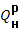  – КПД сжигания газа в котельной.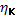  нм3/час.Годовой расход тепла на отопление и вентиляцию определен по формуле  СП 124.13330-2012 Тепловые сети (Актуализированная редакция СНиП 41-02-2003). , Гкал/год,где   - максимальный часовой расход тепла на отопление и вентиляцию, Гкал/ч;tвн  - расчетная температура внутреннего воздуха отапливаемых помещений; = 18оСtср.о  - средняя температура наружного воздуха за отопительный период; = -2,0 оСtро – расчетная для систем отопления температура наружного воздуха; = -25 оСZ-  число часов работы системы отопления в сутки;  = 24 часаno – продолжительность отопительного периода в сутках = 209 сут. Гкал/год	Годовой расход тепла на горячее водоснабжение определяется по формуле, n – число дней в году работы системы горячего водоснабжения 360 дней в году.36433,4  Гкал/годОбщий годовой расход теплоты на отопление, вентиляцию и горячее водоснабжение для объектов МУП «ККП» составит=187223,6 + 36433,4 = 223657  Гкал/год = 260133,1 ГДж/годГодовой расход природного газа в натуральном исчислении составиттыс.тут,где  - годовой расход тепла, Гкал/год; - КПД отопительных котлов, работающих на природном газе.тыс.тут/год;или  требуемый общий годовой расход природного газав натуральном исчислении тыс.нм3/год.Кроме того необходимо учесть потребность в газе на приготовление пищи в секторе индивидуального строительстваГодовой расход тепла на приготовление пищи с использованием природного газа определяем в соответствии с СП 62.13330.2011 Газораспределительные системы (Актуализированный СНиП 42-01- 2003)по формуле:= 1.1500.6000 =9000000 МДЖ/год =2151.33Гкал/год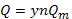 где у – охват газоснабжением, n – число жителей, чел;Qm - норма расхода тепла на приготовление пищи при отсутствии централизованного ГВС и проточных водонагревателей, МДж/челГодовой расход газа на приготовление пищи268,9 тыс. м3/год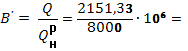 или в условном исчислении0,307 тыс.т.у.т.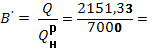 Максимальный часовой расход  газа на приготовление пищи определяется с учетом коэффициента часового максимума При числе жителей, проживающих в частном секторе, 1300 чел.    = 1/1800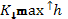  м3/ч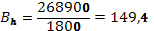 Общий расход газа объектами МУП «ККП»Годовой расход топлива в условном исчислении составитВобщ = 34,36 + 0,307 = 34,73тыс.т.у.т./год    или в натуральном исчисленииВ’общ = 30061,42 + 268,9 = 30330,32 тыс.м3/годРасчетный расход газаВhобщ = 13196,09 + 149,4 = 13345,49 м3/чТаблица № 30 – Перспективный топливный баланс по источникам теплоты.Глава 11. «Оценка надежности теплоснабжения»Нормативная надежность тепловых сетей в соответствии со СНиП  41-02-2003 составляет Ртс=0,9. Для ее достижения необходимо предусматривать при реконструкции применение современных материалов при устройстве тепловых сетей – трубопроводов и фасонных частей с заводской изоляцией из пенополиуретана с полиэтиленовой оболочкой. Трубопроводы оборудуются системой контроля состояния тепловой изоляции, что позволяет своевременно и с большой точностью определять места утечек теплоносителя и, соответственно, участки разрушения элементов тепловых сетей. Системы теплоснабжения характеризуются такой величиной, как ремонтопригодность, заключающимся в приспособленности систем к предупреждению, обнаружению и устранению отказов и неисправностей путем проведения технического обслуживания и ремонтов. Основным показателем ремонтопригодности системы теплоснабжения является время восстановления ее отказавшего элемента. При малых диаметрах трубопроводов систем теплоснабжения населенного пункта время ремонта теплосетей меньше допустимого перерыва теплоснабжения, поэтому резервирование не требуется. Применение в качестве запорной арматуры шаровых кранов для бесканальной установки также повышает надежность системы теплоснабжения. Запорная арматура, установленная на ответвлениях тепловых сетей и на подводящих трубопроводах к потребителям, позволяет отключать аварийные участки с сохранением работоспособности других участков системы теплоснабжения.Для обеспечения надежности системы теплоснабжения на источниках предусматривается установка резервных агрегатов, производительность которых выбрана из расчета покрытия максимальных тепловых нагрузок в режиме наиболее холодного месяца (январь t = - 11,1 оС) при выходе одного агрегата из строя. Так же на источниках  предусматривается обработка подпиточной воды для снижения коррозийной активности теплоносителя и увеличения срока службы оборудования и трубопроводов.Живучесть системы теплоснабжения обеспечивается наличием спускной арматуры, позволяющей опорожнить аварийный участок теплосети с целью исключения размораживания трубопроводов. Также при проектировании реконструкции тепловых сетей необходимо предусмотреть устройство пригрузов для бесканальных тепловых сетей при возможном затоплении. При проектировании должна быть обеспечена возможность компенсации тепловых удлинений трубопроводов. Глава 12.«Обоснование инвестиций в строительство, реконструкцию и техническое перевооружение»В данной главе представлены финансовые потребности для реализации мероприятий, предусмотренных схемой теплоснабжения на первую очередь и расчетный срок, представленные в  таблице № 37 и таблице №38.Финансирование работ предполагается из различных источников ,в зависимости от видов работ и собственности объектов.Работы по реконструкции тепловых сетей и индивидуальных тепловых пунктов, предлагается финансировать из районного, областного и федерального бюджетов (при вхождении в соответствующие программы).Первый вариант схемы теплоснабжения г. Десногорска – двухтрубные тепловые сети от квартальных котельных до автоматизированных индивидуальных тепловых пунктов у потребителей, оборудованных узлами учета тепловой энергии и пластинчатыми водоподогревателями для обеспечения нагрузки на горячее водоснабжение. В этом случае потребуется перекладка тепловых сетей в связи с увеличением их диаметра, так как они должны обеспечить подачу тепла и на отопление и на ГВС. В этом случае потребуется также реконструкция городской системы холодного водоснабжения от очистных сооружений до ИТП зданий и присоединение котельных к водопроводу для подпитки тепловых сетей. Расход воды в водопроводных сетях увеличится на величину расхода воды на ГВС, которая расходовалась из тепловых сетей.Второй вариант – четырехтрубные тепловые сети от квартальных котельных с установкой водоподогревателей в котельных.Система холодного водоснабжения зданий в этом случае не изменится. Потребуется прокладка водопровода до котельных для обеспечения подпитки тепловых сетей.Тепловые сети потребуют реконструкции после выполнения гидравлического расчета с уменьшением диаметра тепловых сетей на отопление, а также  с прокладкой подающего и циркуляционного трубопроводов горячего водоснабжения. Тепловые пункты в зданиях также потребуют реконструкции в связи с переходом на закрытую схему теплоснабжения.Водогрейные котельные, работающие на газовом топливе, потребуют прокладки газопровода среднего давления. Установка газовых плит в квартирах многоэтажных зданий  не предусматриваетсяГлава 13.«Индикаторы развития систем теплоснабжения»Источником теплоснабжения города Десногорска является филиал АО «Концерн Росэнергоатом» «Смоленская атомная станция» (далее – САЭС).Централизованное теплоснабжение обеспечивает 100% потребностей населения.Управляющая организация МУП «ККП» МО «город Десногорск» Смоленской области» призвана обеспечивать благоприятные и безопасные условия проживания граждан, надлежащее содержание общего имущества в многоквартирных жилых домах г. Десногорска, общей площадью 714,5м2, предоставлять коммунальные услуги проживающим.Управление жилищным фондом осуществляется путём организации безопасной эксплуатации, выстраиванием взаимоотношений со смежными организациями и поставщиками коммунальных услуг для бесперебойного снабжения граждан энергоресурсами. МУП «ККП» эксплуатирует 67,4тыс. м.п. хоз. фекальных сетей и 8 канализационных станций, 54,7тыс. м.п. сетей питьевого водопровода, 90,4тыс. м.п. тепловых сетейГлава 15. «Реестр единых теплоснабжающих организаций»В настоящее время муниципальное унитарное предприятие "Комбинат коммунальных предприятий" (МУП "ККП") отвечает требованиям критериев по определению единой теплоснабжающей организации (далее ЕТО). Таким образом, на основании критериев определения единой теплоснабжающей организации, установленных в проекте правил организации теплоснабжения, утверждаемых Правительством Российской Федерации, в качестве единой теплоснабжающей организации города определено предприятие МУП "ККП".Глава 16.«Реестр мероприятий схемы теплоснабжения»В данной главе представлены финансовые потребности для реализации мероприятий, предусмотренных схемой теплоснабжения на первую очередь и расчетный срок, представленные в  таблице № 33 и таблице №34.Финансирование работ предполагается из различных источников в зависимости от видов работ и собственности объектов.Работы по реконструкции тепловых сетей и индивидуальных тепловых пунктов, предлагается финансировать из районного, областного и федерального бюджетов (при вхождении в соответствующие программы).Первый вариант схемы теплоснабжения г. Десногорска – двухтрубные тепловые сети от квартальных котельных до автоматизированных индивидуальных тепловых пунктов у потребителей, оборудованных узлами учета тепловой энергии и пластинчатыми водоподогревателями для обеспечения нагрузки на горячее водоснабжение. В этом случае потребуется перекладка тепловых сетей в связи с увеличением их диаметра, так как они должны обеспечить подачу тепла и на отопление и на ГВС. В этом случае потребуется также реконструкция городской системы холодного водоснабжения от очистных сооружений до ИТП зданий и присоединение котельных к водопроводу для подпитки тепловых сетей. Расход воды в водопроводных сетях увеличится на величину расхода воды на ГВС, которая расходовалась из тепловых сетей.Второй вариант – четырехтрубные тепловые сети от квартальных котельных с установкой водоподогревателей в котельных.Система холодного водоснабжения зданий в этом случае не изменится. Потребуется прокладка водопровода до котельных для обеспечения подпитки тепловых сетей.Тепловые сети потребуют реконструкции после выполнения гидравлического расчета с уменьшением диаметра тепловых сетей на отопление, а также  с прокладкой подающего и циркуляционного трубопроводов горячего водоснабжения. Тепловые пункты в зданиях также потребуют реконструкции в связи с переходом на закрытую схему теплоснабжения.Водогрейные котельные, работающие на газовом топливе, потребуют прокладки газопровода среднего давления. Установка газовых плит в квартирах многоэтажных зданий  не предусматривается.Таблица № 31 – Предложения по величине необходимых инвестиций в реконструкцию и техническое перевооружение источников тепловой энергии, тепловых сетей и индивидуальных тепловых пунктов (1 очередь 2018 г.)Продолжение таблицы № 31.Примечание: Инвестиции в модернизацию системы водоснабжения предусмотреть в проекте «Схема водоснабжения МО город Десногорск Смоленской области»Таблица № 32– Предложения по величине необходимых инвестиций в реконструкцию и техническое перевооружение источников тепловой энергии, тепловых сетей и тепловых пунктов (на период 2023-2033 г.г.)Продолжение таблицы № 32.№ п/пОбъектЕдиница измеренияВсегоИзнос %1Котельные по всем видам собственности (ПРК САЭС)ед.12Тепловые сети (в двухтрубном исчислении) по всем видам собственностикм58,02в том числе муниципальныекм45,2724Центральные тепловые пункты (ЦТП) по всем видам собственностиед.94в том числе муниципальныеед.0№
ппНаименованиеОбщая площадь квартир в жилых домах (МКД)Общая площадь квартир в жилых домах (МКД)Общая площадь в жилых домах (индивидуально-определенных зданиях)Общая площадь в жилых домах (индивидуально-определенных зданиях)Общая площадь жилого фонда
общежитийОбщая площадь жилого фонда
общежитийИтого общая площадь жилого фондаИтого общая площадь жилого фонда№
ппНаименованиетыс. м2%тыс. м2%тыс. м2%тыс. м2%1Общий объем жилого фонда634,0100,064,7100,015,8100,0714,5100,02Распределение жилого фонда по материалу стен – всего634,0100,064,7100,015,8100,0714,5100,02в том числе:2- в кирпичных домах39,56,237,958,6--77,410,82- в панельных домах584,392,2--15,8100,0600,184,02- в блочных домах10,11,615,824,4--26,03,52- в деревянных домах
  и домах смешанного
  типа--11,017,0--11,01,53Распределение жилого фонда по периодам возведения – всего634,0100,064,7100,015,8100,0714,5100,0в том числе:- 1946-1970 гг.--------- 1971-1995 гг.577,591,1--15,8100,0593,383,0- после 1995 г.56,58,964,7100,0--121,217,04Распределение жилого фонда по проценту износа – всего634,0100,064,7100,015,8100,0714,5100,04в том числе:4- 0-30%634,0100,064,7100,015,8100,0714,5100,04- 31-65%--------4- свыше 65%--------5Степень инженерного оборудования и благоустройства жилых домов – всего634,0100,064,7100,015,8100,0714,5100,05в том числе:5- оборудовано водопроводом, канализацией, центральным отоплением, горячим водоснабжением, ваннами (душами), напольными электроплитами634,0100,064,7100,015,8100,0714,5100,0НаименованиеПлощадь квартир в жилых домахПлощадь квартир в жилых домахПлощадь индивидуальных жилых домовПлощадь индивидуальных жилых домовПлощадь
в общежитияхПлощадь
в общежитияхВсего площадь жилого фондаВсего площадь жилого фондаНаименованиетыс. м2%
к итогутыс. м2%
к итогутыс. м2%
к итогуОбщий объем жилищного фонда – всего634,0100,064,7100,015,8100,0714,5100,0в том числе:- в частной собственности граждан613,596,864,7100,0--678,295,0- в государственной собственности0,50,1----0,50,1- в муниципальной собственности20,03,2--15,8100,035,85,0НаименованиеЖилые квартирыЖилые квартирыЖилые квартирыЖилые квартирыЖилые квартирыНаименованиеОбщая площадь квартир, тыс. м2Общее количество квартир, ед.в том числе:в том числе:Средняя площадь одной квартиры, м2НаименованиеОбщая площадь квартир, тыс. м2Общее количество квартир, ед.частные
квартиры, ед.в % к общему количеству квартирСредняя площадь одной квартиры, м2Общее количество квартир – всего634,0125251124189,750,6в том числе:- однокомнатные100,73057258384,533,0- 2-комнатные236,64719454096,250,1- 3-комнатные268,64571395086,458,8- 4-комнатные и 
  более28,117816894,4157,9tнt3t2t1t1(10)t1(15)857,648,870,070,070,0758,148,971,071,071,0658,649,172,072,072,0559,149,273,073,073,0459,649,474,074,074,0360,149,575,075,075,0260,749,776,076,076,0161,249,977,077,077,0061,750,078,078,078,0-162,250,279,079,079,9-262,750,380,079,982,4-363,250,581,082,384,9-463,750,681,984,687,3-565,251,684,287,089,8-666,752,586,489,492,3-768,153,588,791,794,7-869,654,490,994,097,1-971,155,393,296,499,6-1072,656,295,498,7102,0-1174,057,297,6101,0104,4-1275,458,199,8103,3106,8-1376,958,9102,0105,6109,2-13,477,459,3102,8106,4110,0-1478,359,8104,2107,9110,0-1579,760,7106,4110,0110,0-1681,261,6108,5110,0110,0-1782,162,1110,0110,0110,0-1881,761,5110,0110,0110,0-1981,461,0110,0110,0110,0-2081,260,6110,0110,0110,0-2180,960,1110,0110,0110,0-2280,659,6110,0110,0110,0-2380,359,1110,0110,0110,0-2480,058,6110,0110,0110,0-2579,858,2110,0110,0110,0-2679,557,7110,0110,0110,0РУПРКУТ-20УТ-19УТ-17УТ-16УТ-15УТ-14УТ-13УТ-11УТ-10УТ-9УТ-112345678910111213При отсутствии водоразбора (режим 1)При отсутствии водоразбора (режим 1)При отсутствии водоразбора (режим 1)При отсутствии водоразбора (режим 1)При отсутствии водоразбора (режим 1)При отсутствии водоразбора (режим 1)При отсутствии водоразбора (режим 1)При отсутствии водоразбора (режим 1)При отсутствии водоразбора (режим 1)При отсутствии водоразбора (режим 1)При отсутствии водоразбора (режим 1)При отсутствии водоразбора (режим 1)При отсутствии водоразбора (режим 1)Отметка поверхности земли ,м210,7208,7207,8209,3209,6210,0209,5209,1204,1206,9214215,4Длина, м0,00672,0676,01119,01264,01511,01783,01894,02637,02952,03865,04207,0Диаметр, мм514514514514514514514514514514514514Напор подающего трубопровода, м305,7302,382302,255299,905298,786297,55296,24295,67292,56291,1114290,634290,52Напор обратного трубопровода, м239,403242,727242,848245,198246,317247,554248,864249,43252,543253,991254,468254,584Расход сетевой воды, м3/ч1054,01054,01053,31043,21041,91035,31035,31008,6982,8948,9334,1284,9При максимальном отборе воды из подающей линии тепловой сети (режим 2)При максимальном отборе воды из подающей линии тепловой сети (режим 2)При максимальном отборе воды из подающей линии тепловой сети (режим 2)При максимальном отборе воды из подающей линии тепловой сети (режим 2)При максимальном отборе воды из подающей линии тепловой сети (режим 2)При максимальном отборе воды из подающей линии тепловой сети (режим 2)При максимальном отборе воды из подающей линии тепловой сети (режим 2)При максимальном отборе воды из подающей линии тепловой сети (режим 2)При максимальном отборе воды из подающей линии тепловой сети (режим 2)При максимальном отборе воды из подающей линии тепловой сети (режим 2)При максимальном отборе воды из подающей линии тепловой сети (режим 2)При максимальном отборе воды из подающей линии тепловой сети (режим 2)При максимальном отборе воды из подающей линии тепловой сети (режим 2)Длина, м0,00672,0676,01119,01264,01511,01783,01894,02637,02952,03865,04207,0Диаметр, мм514514514514514514514514514514514514Напор подающего трубопровода, м305,7302,213302,08299,645298,486297,204295,846295,259292,026290,529290,006289,88Напор обратного трубопровода, м238,764242,082242,209244,559245,678246,915248,225248,791251,905253,353253,83253,946Расход сетевой воды, м3/ч1080,461080,4651079,6721061,8231060,5021053,9441053,9441027,2791001,479964,962349,632297,835При максимальном отборе воды из обратной линии тепловой сети (режим 3)При максимальном отборе воды из обратной линии тепловой сети (режим 3)При максимальном отборе воды из обратной линии тепловой сети (режим 3)При максимальном отборе воды из обратной линии тепловой сети (режим 3)При максимальном отборе воды из обратной линии тепловой сети (режим 3)При максимальном отборе воды из обратной линии тепловой сети (режим 3)При максимальном отборе воды из обратной линии тепловой сети (режим 3)При максимальном отборе воды из обратной линии тепловой сети (режим 3)При максимальном отборе воды из обратной линии тепловой сети (режим 3)При максимальном отборе воды из обратной линии тепловой сети (режим 3)При максимальном отборе воды из обратной линии тепловой сети (режим 3)При максимальном отборе воды из обратной линии тепловой сети (режим 3)При максимальном отборе воды из обратной линии тепловой сети (режим 3)Длина, м0,00672,0676,01119,01264,01511,01783,01894,02637,02952,03865,04207,0Диаметр, мм514514514514514514514514514514514514Напор подающего трубопровода, м305,7302,213302,08299,609298,433297,132295,754295,158291,875290,346289,79289,652Напор обратного трубопровода, м238,313241,631241,758244,143245,279246,534247,864248,439251,602253,082253,59253,718Расход сетевой воды, м3/ч1080,51080,51079,71069,61068,31061,71061,71035,01009,2975,3360,5311,3НаименованиеРяд В1УТ КНСп-3УТ-2УТ-2аУТ-3УТ-3аУТ-6УТ-8УТ-7УТ-6бУТ-6вУТ-6гТК-11234567891011121314При отсутствии водоразбора (режим 1)При отсутствии водоразбора (режим 1)При отсутствии водоразбора (режим 1)При отсутствии водоразбора (режим 1)При отсутствии водоразбора (режим 1)При отсутствии водоразбора (режим 1)При отсутствии водоразбора (режим 1)При отсутствии водоразбора (режим 1)При отсутствии водоразбора (режим 1)При отсутствии водоразбора (режим 1)При отсутствии водоразбора (режим 1)При отсутствии водоразбора (режим 1)При отсутствии водоразбора (режим 1)При отсутствии водоразбора (режим 1)Отметка поверхности земли, м204,1206,5205,6206,5206,5207,0206,0207,6202,4205,8214,0215,3215,4Длина, м0,00869,01075,01575,02353,02458,06338,06957,07332,06693,07607,57787,57788,0Диаметр, мм809809809809809809809809809514514514514Напор подающего трубопровода, м305,7303,529302,887301,703299,991299,788291,192290,532290,210290,41288,304287,895287,823Напор обратного трубопровода, м242,59244,761245,403246,587248,299248,502257,098257,758258,08257,88259,986260,395260,467Расход сетевой воды, м3/ч2274,22274,22273,72241,12239,02239,02237,31494,61295,7742,7736,4731,9730,3При максимальном отборе воды из подающей линии тепловой сети (режим 2)При максимальном отборе воды из подающей линии тепловой сети (режим 2)При максимальном отборе воды из подающей линии тепловой сети (режим 2)При максимальном отборе воды из подающей линии тепловой сети (режим 2)При максимальном отборе воды из подающей линии тепловой сети (режим 2)При максимальном отборе воды из подающей линии тепловой сети (режим 2)При максимальном отборе воды из подающей линии тепловой сети (режим 2)При максимальном отборе воды из подающей линии тепловой сети (режим 2)При максимальном отборе воды из подающей линии тепловой сети (режим 2)При максимальном отборе воды из подающей линии тепловой сети (режим 2)При максимальном отборе воды из подающей линии тепловой сети (режим 2)При максимальном отборе воды из подающей линии тепловой сети (режим 2)При максимальном отборе воды из подающей линии тепловой сети (режим 2)При максимальном отборе воды из подающей линии тепловой сети (режим 2)Длина, м0,00869,01075,01575,02353,02458,06338,06957,07332,06693,07607,57787,57788,0Диаметр, мм809809809809809809809809809514514514514Напор подающего трубопровода, м305,7303,26302,536301,203299,275299,047289,365288,634288,273288,413285,845285,346285,256Напор обратного трубопровода, м238,764240,934241,577242,76244,274244,675253,272253,932254,254254,054256,16256,569256,64Расход сетевой воды, м3/ч2462,82462,82462,32429,72427,62427,62425,91606,41401,1819,4813,2808,7807,1НаименованиеТК-2ЗТК-1ЗТК-2ЗТК-26Д/с Золотой ключикЖ/д № 4Ж/д № 1, 1а, 1б12345678При отсутствии водоразбора (режим 1)При отсутствии водоразбора (режим 1)При отсутствии водоразбора (режим 1)При отсутствии водоразбора (режим 1)При отсутствии водоразбора (режим 1)При отсутствии водоразбора (режим 1)При отсутствии водоразбора (режим 1)При отсутствии водоразбора (режим 1)Отметка поверхности земли, м212212212212208214214Длина, м7843792281088152819582448294Диаметр, мм514300300200125125100Напор подающего трубопровода, м287,642287,421286,944286,727286,082285,558284,5Напор обратного трубопровода, м260,648260,869261,346261,563262,208262,732263,79Расход сетевой воды, м3/ч730,3199,4196,690,747,841,032,2При максимальном отборе воды из подающей линии тепловой сети (режим 2)При максимальном отборе воды из подающей линии тепловой сети (режим 2)При максимальном отборе воды из подающей линии тепловой сети (режим 2)При максимальном отборе воды из подающей линии тепловой сети (режим 2)При максимальном отборе воды из подающей линии тепловой сети (режим 2)При максимальном отборе воды из подающей линии тепловой сети (режим 2)При максимальном отборе воды из подающей линии тепловой сети (режим 2)При максимальном отборе воды из подающей линии тепловой сети (режим 2)Длина, м7843792281088152819582448294Диаметр, мм514300300200125125100Напор подающего трубопровода, м285,037284,762284,167283,895283,016282,283280,674Напор обратного трубопровода, м256,822257,043257,52257,737258,382258,906259,964Расход сетевой воды, м3/ч807,1222,4219,6101,555,848,539,7НаименованиеРУПРК1УТпр МТС-21УТпр МТС-11УТс-11УТс-21УТс-41УТс-51УТс-61УТс-71УТс-81УТс-111УТс-131УТс-141УТс-30123456789101112131415Отметка поверхности земли, м210,7209,9209,8211,1212,0211,0212,0211,1213,0212,8213,8214,6214,22215,0Длина, м030,090,0186,0354,0714,0642,0854,0874,0964,0592,1656,35733,75935,25Диаметр, мм313313313313209209207207147207207207207100Напор подающего трубопровода, м305,7305,7305,592305,459304,146303,94303,713303,706303,663303,663302,756302,518302,322299,734Напор обратного трубопровода, м238,764238,807238,872239,005240,318240,523240,751240,756240,801240,801241,707241,946242,142244,73Расход сетевой воды, м3/ч149,7149,7148,3145,7138,638,031,023,920,71,3100,781,970,730,1Наименование1УТс-151УТс-181УТс-161УТс-17Гаражи № 1,2 ЦОСтсс1УТс-221УТс-21Склад ЦОСтсс1УТс-191УТс-20АБК ЦОСтсс1УТс-231УТс-24116171819202122232425262728Отметка поверхности земли, м215,1215,0214,5214,1214,6214,6214,0214,1215,0214,0214,0214,6214,5Длина, м762,55898,75825,25833,25938,95979,151037,15961,01023,251071,251101,251131,251159,85Диаметр, мм15015012512510010010010010010010010050Напор подающего трубопровода, м302,169301,824302,14302,137301,774301,731301,717301,042300,434299,92299,771299,654299,645Напор обратного трубопровода, м242,295242,64242,324242,327242,69242,733242,747243,421244,03244,544244,693244,81244,818Расход сетевой воды, м3/ч40,632,28,45,17,67,23,424,621,221,214,612,40,6НаименованиеРУПРК2УТс-22УТс-22УТс-2-12УТс-2-32УТс-2-4переход2УТс-32УТс-42УТс-52УТс-72УТс-812345678910111213Отметка поверхности земли, м210,7215,0215,2213,0213,0213,2215,3215,4212,0212,5214,9215,7Длина, м0395,0695,0710,0854,01054,0795,0889,0986,01014,3940,0998,0Диаметр, мм51451451414780147514207207207207207Напор подающего трубопровода, м305,7305,644305,608305,552300,374300,374305,589304,532304,532304,532303,883303,262Напор обратного трубопровода, м238,764238,82238,856238,912244,0244,09238,875239,932239,932239,932240,58241,201Расход сетевой воды, м3/ч171,7171,7171,325,325,20,1146,0146,00,40,4145,6140,7Наименование2УТс-112УТс-292УТс-302УТс-30а2УТс-312УТс-122УТс-132УТс-142УТс-152УТс-162УТс-172УТс-32141516171819202122232425Отметка поверхности земли, м216,1216,1215,8216,1216,4215,4215,7215,9215,5215,7217,5217,7Длина, м1080,01120,01187,01204,01507,01128,41161,61199,21228,21263,71249,41286,4Диаметр, мм207100100100100207207207207207207207Напор подающего трубопровода, м302,285301,841301,332301,227301,217301,894301,621301,42301,192301,188301,007300,994Напор обратного трубопровода, м242,178242,623243,132243,236243,247242,57242,843243,043243,272243,275243,456243,469Расход сетевой воды, м3/ч140,021,119,415,61,3115,8113,4110,6108,117,785,727,2Наименование2УТс-332УТс-182УТс-242УТс-252УТс-272УТс-282УТс-192УТс-202УТс-212УТс-2226272829303132333435Отметка поверхности земли, м214,2216,0216,8217,0216,8216,9216,3216,4216,5218,5Длина, м1649,41508,41533,41543,41570,41621,91541,21565,31664,41758,4Диаметр, мм20712480808080100100100100Напор подающего трубопровода, м300,898295,321294,409294,305294,122293,951294,499294,14293,116292,363Напор обратного трубопровода, м243,565249,143250,055250,159250,342250,513249,965250,323251,347252,101Расход сетевой воды, м3/ч23,458,521,812,810,27,232,623,922,619,0Максимальное удаление точки подключения потребителей от источника тепловой энергии, мМаксимальное удаление точки подключения потребителей от источника тепловой энергии, мМаксимальное удаление точки подключения потребителей от источника тепловой энергии, мМаксимальное удаление точки подключения потребителей от источника тепловой энергии, м1234на северна востокна югна западСмоленская АЭССмоленская АЭССмоленская АЭССмоленская АЭС0464042400№ п/пНаименование потребителяТепловая нагрузка, Гкал/чТепловая нагрузка, Гкал/чТепловая нагрузка, Гкал/ч№ п/пНаименование потребителяQОВQГВС∑Q1Город Десногорск:84,8847,0191,89401.11 микрорайон15,1681,73316,9011.22 микрорайон14,2621,50915,7711.33 микрорайон21,8431,9323,7731.44 микрорайон11,1671,20212,3691.55 микрорайон0,0410,0010,0421.66 микрорайон6,6280,3937,0211.77 микрорайон0,6070,410,6481.8Коттеджи  8 микрорайон2,7720,0982,871.9Коммунально-складская зона (КСЗ)12,3960,10312,499в том числе:1.10Объекты соц.-культ. назначения на балансе САЭС ВЗС ЦТПК4,91190,27955,1914Общежитие № 5 (1 микрорайон)0,32880,08680,4156Водолечебница (Яхт-клуб, 1 микрорайон)0,4620,01860,4806ИАЦ (3 микрорайон)0,25580,00330,2591ЭПУПД (убежище Гои ЧС, 3 микрорайон)0,46670,00010,4668ЦОИ («Нейтрино», 4 микрорайон)1,84960,01171,8613РОиДЦ (Дворец молодежи, 4 микрорайон)0,74640,09040,8368Общежитие № 442 (6 микрорайон)0,4410,04840,4894ЛВРК (6 микрорайон)0,02340,00160,025УЛК (6 микрорайон)0,1330,0160,149ВЗС ЦОС (ТСС)0,20520,00250,20772Промзона: 159,084514,7439173,82842.1Главный корпус 1 очереди52,020,8652,882.2Главный корпус 2 очереди44,19965,8850,0796Склад ТЦ0,0078-0,0078ВЗС-10,2094-0,2094ВЗС-2 0,1338-0,1338ВЗС-30,1488-0,1488ВЗС-40,1488-0,14882.3Промплощадка 1 очереди12,26846,227418,48582.3.1ПРК0,320,050,372.3.2ДПУ0,1520,030,1822.3.3РДЭС 1 очереди0,72120,010,72122.3.4АКС-10,47740,0570,53442.3.5КСН-10,330,0180,3482.3.6Насосная дизтоплива №1,20,135-0,1352.3.7ХИИИ (Ампулохранилище)0,0312-0,03122.3.8КПП дозиметриста 0,0012-0,00122.3.9ОВК (в т.ч. ХВО ОВК)1,26060,0111,27162.3.10Здание СБ (магазин)0,060,0010,0612.3.11Здания в/ч 36790,11130,040,15132.3.12Склад химагрегатов0,3440,0440,3882.3.13КНСпр-10,1656-0,16562.3.14Баллонная САОР0,5622-0,56222.3.15Эстакада ВСРО-ХЖТО0,1914-0,19142.3.16ХЖТО1,99860,12,09862.3.17Стрелочный пост №10,0193-0,01932.3.18АБК4,18445,86610,05042.3.19ЦМХ0,41660,00010,41672.3.20АГС (аргонная станция)0,0324-0,30242.3.21Ангар АХО0,03280,00030,03312.4Промплощадка 2 очереди14,13610,567814,69382.4.1РДЭС 2 очереди1,49820,011,49822.4.2АКС-20,350,0570,4072.4.3ХСК0,17820,0050,18322.4.4КСН-2 (КГХ)0,4260,0170,4432.4.5ХЖО1,7580,11,8582.4.6ХЖО-20,77740,00050,77792.4.7ХОЯТ6,75170,3557,10672.4.8РУСН0,0748-0,07482.4.9Эстакада ВСРО-2 – ХЖО0,2664-0,6642.4.10Эстакада ХЖТО-ХОЯТ0,3942-0,39422.4.11КНСпр-20,01-0,012.4.12Склад ЦТАИ0,016-0,0162.4.13БИО ХКТ0,06110,02320,08422.4.14ЛПКК ХОЯТ0,07590,00010,0762.5Объекты САЭС, подключ. к т/с стройбазы №10,9170,41,3172.5.1Центр. склады, располож. на промплощадке0,1710,050,2212.5.2ЗТС0,29890,300,59892.5.3Здания и сооружения базы ЦТПК0,44710,050,95682.6Стор.организации, подкл. к тСстройбазы №13,90590,01913,92492.6.1АК ЗАО «Техавторесурс»0,1938-0,19382.6.2ОАО «Е4-Центрэнергомонтаж» ДМУ ЦЭМ (База № 2)1,18110,00981,19092.6.3ФАО «СмЭЗ»0,50870,00010,50882.6.4ЗАО «Авангард»0,29630,00010,29642.6.5ОАО «Е4-Центрэнергомонтаж» ДМУ ЦЭМ (База № 2)1,34690,00851,35542.6.6ООО СФПСК «Щит»0,2928-0,29282.6.7ООО «Оксиген»0,02750,00020,02772.6.8ООО «Гидрострой»0,05890,00030,05922.7Объекты САЭС, подключ. к т/с стойбазы №27,38490,57577,94062.7.1СТООБ, Ремонтная база локомотивов071520,010,72522.7.2Контора АБК Тр.Ц0,015-0,0152.7.3Локомотивное депо №1,20,03240,010,04242.7.4РП РАО4,5230,36574,88872.7.5Здания, склады площадки №10,17850,010,18852.7.6УПП РСЦ0,90240,070,97242.7.7Здания, склады площадки №20,26220,010,27222.7.8Здания, склады площадки №30,27550,10,37552.8Сторон. организации, подкл. к т/с стройбазы №22,32730,00472,33992.8.1ООО «Десстрой»0,56040,00230,56272.8.2«САЭР» ОАО «Атомэнергоремонт»0,54290,00090,54382.8.3СУ Ф ОАО «ЭЦМ»0,43210,00090,4332.8.4ОАО «НИКИМТ-Атомстрой» Дирекция на САЭС0,52150,0040,52192.8.5ОАО «ЭлС»0,11120,00010,11132.8.6ООО «Стройтехиндустрия»0,0332-0,03322.8.7ООО «Фирма Малая механизация»0,1260,0020,1342.8.8ЗАО НЭПТ0,40970,0010,40982.9Объекты, подключенные к теплотрассе №15,47470,19785,67252.9.1Гараж спецмашин0,0380,0290,0672.9.2УКС0,14160,0070,14862.9.3ПЧ-10,15780,10,25782.9.4КНСп-1 д.в.0,009-0,0092.9.5БНС-1,20,25320,0050,25822.9.6Водоприемник-10,118-0,118Водоприемник -20,129-0,1292.9.7ЦНС-30,57960,010,58962.9.8АНС-40,450,010,462.9.9ОРУ-330/5000,9960,0020,998Здание № 45 (склад ЭЦ)0,018-0,0182.9.10СмАТЭ0,74530,00420,74952.9.11Объект «Теплица»1,0545-1,05452.9.12МУ СП «Радуга»23,17920,024123,2033Рыбхоз «Смоленский»0,17350,00040,1739ООО «Спецтехнология»0,06130,00010,06142.9.13Очистные сооружения ОС-10,13160,0050,13662.9.14КНС-50,0108-0,01082.9.15КНС-5А0,0132-0,01322.9.16Здание и сооруж. лаб-и и биотехнолог. водохр-ща ЦОС (ОСБ)0,150,0010,1512.10Объекты, подключенные к теплотрассе №21,42360,011,43362.10.1КНСп-30,02040,02042.10.2ОРУ-7501,2550,011,2652.10.3ОСд.в.0,06720,06722.10.4КНСД-10,01320,01322.10.5НСТВ и НСПТ на р. Сельчанка0,06780,06782.11Собств. нужды ПРК (приготовление ХОВ)15,000015,0000Общая тепловая нагрузка:Общая тепловая нагрузка:243,968521,7539265,7224№    п/пНомер дома и микрорайонРасчётная часовая нагрузка на  отопление, Гкал/часвсего в год:Расчетная нагрузка на ГВС, Гкал/час1микрорайон   1микрорайон   1микрорайон   1микрорайон   1д.10,5131251,5200,065912д.20,5131251,5200,072823д.30,5071237,8680,056084д.41,0552574,8920,130165д.50,7861919,2900,106816д.5а0,390952,1670,012017д.60,265646,9100,047878д.70,267651,0430,045789д.7а0,206501,6500,0445610д.80,7811907,2370,1039211д.90,7941937,1990,1067312д.100,262638,3900,0409313д.110,262638,3900,0443114д.11а0,288702,6670,0453815д.120,8001952,6430,0977516д.12а0,215524,3270,0436417д.130,390952,1200,1114318д.140,4131007,6870,0373519д.150,323787,8720,0507320д.160,8292023,8620,1071021д.280,089216,3990,0077122общежитие №3               блок 1,20,237579,3050,05846ИТОГО10,18524854,9581,437442микрорайон  2микрорайон  2микрорайон  2микрорайон  23д.10,5151258,1000,0550724д.20,5221273,5610,0672525д.30,5161259,5340,0652526д.40,8262015,4940,1002927д.50,275671,2480,0298828д.60,275672,0860,0327429д.70,290708,6760,0334530д.80,291710,4430,0294131д.90,208508,0080,0253532д.9а0,206501,8030,0229333д.100,219535,5270,0276034д.110,5731398,8380,0607335д.120,7881924,0350,1021636д.130,277675,4840,0245037д.140,7821908,7340,1000338д.150,218531,6420,0331839д.160,179436,2700,0219040д.180,5571358,5630,0689141д.191,0432546,0470,1389842д.200,5531350,2360,0659543д.210,5771407,8840,0687744д.220,288702,9490,0296745д.230,179436,9230,0191546д. 240,175428,1910,0145047д.260,287700,9000,0315548д.270,289706,0680,0258049д.280,289706,4400,0309850д.290,291709,4660,02423ИТОГО11,48826627,2441,350213микрорайон3микрорайон3микрорайон3микрорайон51д.10,4451087,2750,0522252д.1а0,4551110,8980,0481253д.1б0,4521103,4450,0517054д.20,5731398,8270,0774255д.30,290706,8510,0309556д.40,5741402,0100,0597157д.50,8222007,1240,1005358д.60,5561357,2090,0698759д.70,5741402,0100,0586260д.80,289706,0600,0328761д.90,5731398,9170,0644862д.100,4471090,4540,0466863д.110,4511100,0270,0502564д.130,5951452,4220,0791965д.13а0,288703,7110,0337166д.140,289704,7330,0376867д.150,4791169,7660,0490468№15а0,390952,1670,1215969д.160,4471090,2190,0450270д.16а0,4431080,3770,0426971д.16б0,4451086,8750,0465372д.170,5781410,1830,0721973д.180,4781167,2520,0569274д.190,8482069,3690,0888875д.200,8812149,3270,1085576д.210,5781411,6310,0671277д.230,4791169,7660,0522678№40,284692,5510,0629779№100,284692,6650,0380380№140,284692,5510,05301ИТОГО14,57135566,6721,79884микрорайон  4микрорайон  4микрорайон  4микрорайон  81д.10,284693,9190,0389282д.20,275670,0660,0377283д.30,302737,4470,0356084д.40,7611856,3810,1102485д.50,274669,0130,0377486д.60,5251282,4740,0572587д.70,5851426,8640,0675688д.80,297725,4470,0595589д.90,302737,4470,0391590д.100,281684,6650,1094691д.110,168410,9590,0159492д.120,306747,1310,0358593д.130,7741888,2660,1091194д.140,175428,0350,0199095д.150,4951208,8110,0571996д.160,274669,0130,0390697д.170,274669,0130,0398698д.180,7001708,4760,1167099д.430,175428,1910,01450100Д.450,167410,9590,01560ИТОГО7,39418052,581,05696микрорайон6микрорайон6микрорайон6микрорайон101д.1780,206503,8470,02634102д.1790,206503,8470,02710103д.180б0,146356,8020,03182104д.1820,212518,6150,02078105д.1830,212518,6150,03143106д.1850,217530,1250,01681107№4080,200488,7840,03994108д.36,0,093226,9830,00578109д.37,0,093226,9830,00586110д.38,0,093226,9830,00517111390,093226,9830,00531112400,02356,1360,00618ИТОГО1,7944384,7030,222527микрорайон   7микрорайон   7микрорайон   7микрорайон   113д.10,200488,7840,01923114д.20,200488,7840,01843115коттеджи0,234571,8830,01464ИТОГО0,6341549,4510,05238 микрорайон8 микрорайон8 микрорайон8 микрорайон116коттеджи3,7329120,7950,23344ВСЕГО:ВСЕГО:49,798121572,316,15161Баланс тепловой энергии по источнику филиала АО «Концерн Росэнергоатом» «Смоленская атомная станция»Баланс тепловой энергии по источнику филиала АО «Концерн Росэнергоатом» «Смоленская атомная станция»Баланс тепловой энергии по источнику филиала АО «Концерн Росэнергоатом» «Смоленская атомная станция»Наименование показателейЕдиница измерения2021 год1. Отпуск тепловой энергии от турбин (выработка тепла для целей теплоснабжения)Гкал631 0802. Технологический расход тепловой энергии (ПРК)Гкал189 1803. Отпуск тепловой энергии с коллекторовГкал441 9004. Собственное потребление тепловой энергииГкал118 0605. Отпуск тепловой энергии в сеть филиала АО «Концерн Росэнергоатом» «Смоленская атомная станция» (полезный отпуск – Ф4)Гкал323 8406. Потери тепловой энергии в тепловых сетях филиала АО «Концерн Росэнергоатом» «Смоленская атомная станция»Гкал42 1807. Полезный отпуск тепловой энергии из сети филиала АО «Концерн Росэнергоатом» «Смоленская атомная станция» по договорамГкал281 660в т.ч.7.1. МУП «ККП» МО «город Десногорск» Смоленской областиГкал266 2007.2. Сторонним организациям стройбазыГкал15 4608. Потери тепловой энергии в тепловых сетях МУП «ККП» МО «город Десногорск» Смоленской областиГкал30 9679. Полезный отпуск тепловой энергии из сети МУП «ККП» МО «город Десногорск» Смоленской областиГкал235 233ГодНаименование 
ресурсаОбщий объем   
тепловой    
энергии,    
потребляемой  
(используемой) 
на территории  
муниципального 
образования   
(тыс. Гкал)Объем тепловой 
энергии,    
расчеты за   
которую    
осуществляются с       
использованием 
приборов учета 
(в части    
многоквартирных
домов - с   
использованием 
коллективных  
(общедомовых) 
приборов учета)
(тыс. Гкал)Доля объемов тепловой
энергии, расчеты за 
которую       
осуществляются с   
использованием    
приборов учета (в  
части многоквартирных
домов - с      
использованием    
коллективных     
(общедомовых)    
приборов учета), в  
общем объеме тепловой
энергии, потребляемой
(используемой) на  
территории      
муниципального    
образования (%)2014Тепловая     
энергия186,6002015Тепловая     
энергия181,013,47,42016Тепловая     
энергия175,687,8502017Тепловая     
энергия170,7170,71002018Тепловая     
энергия165,6165,6100ГодНаименование  
ресурсаРасход     
бюджетными   
учреждениями по 
показаниям   
приборов учета 
(Гкал)Общая площадь 
бюджетных   
учреждений(м2)Удельный расход  
тепловой энергии  
бюджетными     
учреждениями(%)2014Тепловая       
энергия18400,087719,00,2102015Тепловая       
энергия17800,087719,00,2032016Тепловая       
энергия17300,087719,00,1972017Тепловая       
энергия16900,087719,00,193ГодНаименование  
ресурсаОбщий объем   
потребляемой  
энергии     
бюджетными   
учреждениями на 
территории   
муниципального 
образованияОбъем     
потребляемой  
энергии    
бюджетными   
учреждениями, 
оплата за   
которую    
осуществляется 
с       
использованием 
приборов учетаДоля объемов    
тепловой энергии, 
потребляемой    
(используемой)   
бюджетными     
учреждениями,   
оплата которой   
осуществляется с  
использованием   
приборов учета, в 
общем объеме    
тепловой энергии, 
потребляемой    
(используемой)   
бюджетными     
учреждениями на  
территории     
муниципального   
образования (%)2009Тепловая       
энергия18,414,377,72010Тепловая       
энергия17,817,8100,02011Тепловая       
энергия17,317,3100,02012Тепловая       
энергия16,916,9100,0№ п/пНаименование показателяЗначениеТФУ Филиала АО «Концерн Росэнергоатом» «Смоленская атомная станция»ТФУ Филиала АО «Концерн Росэнергоатом» «Смоленская атомная станция»ТФУ Филиала АО «Концерн Росэнергоатом» «Смоленская атомная станция»1Максимальный расход  сетевой воды через сетевые подогреватели, т/ч37422Расход сетевой воды на собственные нужды станции, т/ч16603Максимальный расход сетевой воды на собственные нужды пуско-резервной котельной, т/ч10004Среднечасовая  подпитка теплосети и промконтура холодильной станции кондиционирования, т/чНомер энергоблокаТип реактораУстановленная мощность, МВтДата пуска1РБМК-1000100009.12.19822РБМК-1000100031.05.19853РБМК-1000100017.01.1990Суммарная установленная мощность 3000 МВтСуммарная установленная мощность 3000 МВтСуммарная установленная мощность 3000 МВтСуммарная установленная мощность 3000 МВт№ п/пНаименованиеЕд. изм.ЗначениеЗначение№ п/пНаименованиеЕд. изм.КВГМ-50МПТВМ-30М1ТеплопроизводительностьГкал/час50352Температура воды на входе в котелоС70703Температура воды на выходе из котлаоС1501504Расход воды через котелм3/час6183505Температура уходящих газовоС180150-2206 Водяной объем котлам319,013,67КПД котла%92928ТопливоМазут М-100Мазут М-1009Расход топлива номинальный (максимальный)кг/час4720(5750)4355(5305)ПоказателиЕд. изм.ЗначенияВыработано электроэнергии в 2018 г.млн кВт.ч10188,8По отношению к 2017г.%85,3Выполнение баланса задания (план ФАС)%105,5КИУМ в 2017г.%78,18Наименование2016 год2017 год2018 год1.Тариф на услуги по производству и передаче тепловой энергии (с НДС) 324,49руб. за 1 Гкал339,32руб. за 1 Гкал349,89руб. за 1 Гкал2. Тариф на услуги по передаче покупной тепловой энергии  (с НДС) 549,04руб. за 1 Гкал569,96руб. за 1 Гкал587,88руб. за 1 Гкал3.Тарифт на горячее водоснабжение (с НДС)85,33 руб/м388,90руб/м391,94руб/м3№ п/пНаименование показателяЕдиницы измеренияХарактеристика по годам (этапам)Характеристика по годам (этапам)Характеристика по годам (этапам)Характеристика по годам (этапам)Характеристика по годам (этапам)Характеристика по годам (этапам)Характеристика по годам (этапам)Характеристика по годам (этапам)№ п/пНаименование показателяЕдиницы измерения201420152016201720182023202820331.Жилой фондтыс. кв.м.699,17858759601048,11048,110651080- многоэтажная жилая застройка  тыс. кв.м.642,4714,3814,3849,5906,7906,7906,7906,7- индивидуальная жилая застройка с участками тыс. кв.м.56,770,790,7110,5141,1141,4158,3173,31.2Новое жилищное строительствотыс. кв.м.-85,9175,9260,9349349365,9380,9- многоэтажная жилая застройка  (2-5 этажей)тыс. кв.м-71,9171,9207,1264,3264,3264,3264,3- индивидуальная жилая застройкатыс. кв.м.-14,044,053,884,784,7101,6116,62.Расход теплаМВт57,3971,783,9590,2898,5998,59108,52119,52- многоэтажная жилая застройка  (2-5 этажей)МВт51,5565,574,6577,8883,1283,1283,1283,12- индивидуальная жилая застройкаМВт5,846,29,312,415,4715,4725,436,42аРасход тепла всего с К=1,1(учитывает собственные нужды и неучтенные потребители) МВт (Гкал/ч)63,13(54,28)78,87(67,82)92,35(79,4)99,31(85,39)108,45(93,25)108,45(93,25)119,37(102,64)131,47(113,05)3.Обеспеченность жилого фонда инженерным оборудованием, в том числе:% от общего100100100100100100100100Теплоснабжение%100100100100100100100100Горячее водоснабжение%1001001001001001001001004.Соц. и общ. объектытыс. кв.м.100,0100,0100,0100,0100,0110,0120,0130,04.1В том числе объемы нового строительстватыс. кв.м.-----10,020,030,04.2Расход тепла (соц. и общ. объекты)МВт(Гкал/ч)35,65(30,65)35,65(30,65)35,65(30,65)35,65(30,65)35,65(30,65)38,5(33,5)42,0(36,11)45,5(39,12)5.Промзонатыс. кв.м.970,2970,2970,2970,2970,2970,2970,2970,25.1В том числе объемы нового строительстватыс. кв.м.--------5.2Расход тепла (промышленные потребители)МВт(Гкал/ч)198,7(170,83)198,7(170,83)198,7(170,83)198,7(170,83)198,7(170,83)198,7(170,83)198,7(170,83)198,7(170,83)ПоказателиЕд.
изм.Современное
состояниеСовременное
состояние1 очередь2025 г.Расчетный
срок2033 г.1. Численность населения городатыс. чел.27,827,832,036,02. Жилищное строительство2. Жилищное строительство2. Жилищное строительство2. Жилищное строительство2. Жилищное строительство2. Жилищное строительство2.1 Жилищный фонд – всего общей площадитыс. м2714,51048,11048,11080,0в том числе:- в многоквартирных домахтыс. м2634,0906,7906,7173,3- в индивидуальных домахтыс. м264,7141,1141,1141,43. Учреждения системы культурно-бытового обслуживания населения3. Учреждения системы культурно-бытового обслуживания населения3. Учреждения системы культурно-бытового обслуживания населения3. Учреждения системы культурно-бытового обслуживания населения3. Учреждения системы культурно-бытового обслуживания населения3. Учреждения системы культурно-бытового обслуживания населения3.1 Детские дошкольные учреждения- всеготыс. мест1,61,81,82,12,1- на 1000 человекместо52575758583.2 Общеобразовательные школы- всеготыс. мест5,05,65,66,66,6- на 1000 человекместо159,5178,1178,11831834.3 Стационары- всеготыс. коек0,30,30,30,50,5- на 1000 человеккойка7,97,97,913,413,44.4 Поликлиники- всеготыс. пос.
в смену0,70,90,90,90,9- на 1000 человекпосещ.
в смену20,526,526,523,623,64.5 Учреждения культуры и искусства-всеготыс. зрит. мест1,31,31,31,81,8- на 1000 человекзрит мест39393950504.6 Физкультурно-спортивные сооружения- всеготыс. м2
 площади пола1,12,12,12,12,1- на 1000 человекм2 площади пола35676760604.7 Магазины- всеготыс. м2
торг. пл.12,312,812,813,513,5- на 1000 человекм2
торг. пл.389,5400,4400,43743744.8 Учреждения бытового обслуживания- всеготыс.
раб.мест0,10,30,30,30,3- на 1000 человекраб.место3,09999№ п/пНаименование показателя2023 г.2028 г2033 г.Котельная № 1Котельная № 1Котельная № 1Котельная № 1Котельная № 11Максимальный расход  сетевой воды через сетевые подогреватели котельных, т/ч1288,01288,01288,02Расход  подпиточной химочищенной воды, т/ч30,030,030,03Аварийный расход сетевой воды, т/ч78,078,078,0Котельная № 2Котельная № 2Котельная № 2Котельная № 2Котельная № 21Максимальный расход  сетевой воды через сетевые подогреватели котельных, т/ч--8562Расход  подпиточной химочищенной воды, т/ч--19,53Аварийный расход сетевой воды, т/ч--52,0Котельная № 3Котельная № 3Котельная № 3Котельная № 3Котельная № 31Максимальный расход  сетевой воды через сетевые подогреватели котельных, т/ч-2572572Расход  подпиточной химочищенной воды, т/ч-5,95,93Аварийный расход сетевой воды, т/ч-15,615,6№ ппПотребителиРасход тепла, МВтРасход тепла, МВтРасход тепла, МВтРасход тепла, МВт№ ппПотребителиНа отоплениеНавентиляциюНа гвсВсего1 микрорайон1 микрорайон1 микрорайон1 микрорайон1 микрорайон1 микрорайон1Многоэтажная жилая застройка10,185-1,43711,6222Общественные здания3,4230,34064,36988,13363Малый и средний бизнес1,36200,4151,777ИТОГО:14,970,34066,221821,53262 микрорайон2 микрорайон2 микрорайон2 микрорайон2 микрорайон2 микрорайон1Многоэтажная жилая застройка11,313-1,33612,6492Общественные здания1,86050,44052,13664,43763Малый и средний бизнес0,5193-0,1210,6403ИТОГО:13,69280,44053,593617,72693 микрорайон3 микрорайон3 микрорайон3 микрорайон3 микрорайон3 микрорайон1Многоэтажная жилая застройка14,572-1,79916,3712Общественные здания5,87150,69751,85479,8123Малый и средний бизнес1,132400,2561,3882ИТОГО:21,5760,69753,909527,5714 микрорайон4 микрорайон4 микрорайон4 микрорайон4 микрорайон4 микрорайон1Многоэтажная жилая застройка7,394-1,05698,45092Индивидуальная жилая застройка0,3237--0,32373Общественные здания3,33210,123752,25465,71044Малый и средний бизнес0,9261-0,08061,0067ИТОГО:11,97590,123753,392115,49175 микрорайон5 микрорайон5 микрорайон5 микрорайон5 микрорайон5 микрорайон1Многоэтажная жилая застройка----2Общественные здания0,0250-0,01740,04243Малый и средний бизнес0,0162-0,000920,017ИТОГО:0,041200,018320,05956 микрорайон6 микрорайон6 микрорайон6 микрорайон6 микрорайон6 микрорайон1Многоэтажная жилая застройка1,7965-0,22252,0192Индивидуальная жилая застройка1,544--1,5443Общественные здания4,50030,29432,72027,51464Малый и средний бизнес0,0720,01820,0902ИТОГО:7,91270,29432,960911,1687 микрорайон7 микрорайон7 микрорайон7 микрорайон7 микрорайон7 микрорайон1Многоэтажная жилая застройка0,401-0,0380,4392Индивидуальная жилая застройка0,234- -0,2343Малый и средний бизнес0,0022-0,00270,0049ИТОГО:0,63700,04070,67788 микрорайон8 микрорайон8 микрорайон8 микрорайон8 микрорайон8 микрорайон1Индивидуальная жилая застройка3,7319--3,73192Малый и средний бизнес0,0154--0,0154ИТОГО:3,7473003,7473Коммунально-складская зонаКоммунально-складская зона12,5543290,184611,65844114,39738ИТОГО по городу, в том числе:ИТОГО по городу, в том числе:87,1072292,0812621,7954112,372181Многоэтажная жилая застройка45,661505,889451,55092Индивидуальная жилая застройка5,8336005,83363Общественные здания19,01241,8966513,353335,65064Малый и средний бизнес4,045600,894424,9397ИТОГО по городу, с учетом потерь (к=1,08)94,082,2523,54121,36№ ппПотребителиРасход тепла, МВтРасход тепла, МВтРасход тепла, МВтРасход тепла, МВт№ ппПотребителиНа отоплениеНавентиляциюНа гвсВсего8 микрорайон8 микрорайон8 микрорайон8 микрорайон8 микрорайон8 микрорайон1Индивидуальная жилая застройка10,2-1,411,62Общественные здания1,15--1,15ИТОГО:14,97-1,412,759 микрорайон9 микрорайон9 микрорайон9 микрорайон9 микрорайон9 микрорайон1Индивидуальная жилая застройка11,06-1,3412,42Общественные здания4,5--4,5ИТОГО:13,6928-1,3416,910 микрорайон10 микрорайон10 микрорайон10 микрорайон10 микрорайон10 микрорайон1Индивидуальная жилая застройка11,06-1,3412,42Общественные здания4,5--4,5ИТОГО:21,576-1,3416,9ИТОГО ПО ГОРОДУИТОГО ПО ГОРОДУ42,474,0846,55ИТОГО ПО ГОРОДУ, с учетом потерь (к=1,08)ИТОГО ПО ГОРОДУ, с учетом потерь (к=1,08)45,87-4,450,27№ ппПотребителиРасход тепла, МВтРасход тепла, МВтРасход тепла, МВтРасход тепла, МВт№ ппПотребителиНа отоплениеНавентиляциюНа гвсВсего1Главный корпус 1очереди52,02-0,8652,882Главный корпус 2 очереди44,1996-5,8850,07963Промплощадка 1 очереди12,2684-6,227418,48584Промплощадка 2 очереди14,1361-0,567914,69385Объекты САЭС, подключенные к теплосети стройбазы №10,917-0,41,3176Стор. организации, подключенные к теплосети стройбазы №13,9059-0,01913,92497Объекты САЭС, подключенные к теплосети стройбазы №27,3849-0,57577,94068Стор. организации, подключенные к теплосети стройбазы №22,3273-0,00472,33999Собственные нужды ПРК и ДПУ-800 (приготовление ХВО) 15,0--15,010Объекты, подключенные к теплотрассе № 15,4747-0,19785,672511Объекты, подключенные к теплотрассе № 21,4236-0,011,4336ИТОГО159,0575014,7426173,7677№ ппПотребителиРасход тепла, МВтРасход тепла, МВтРасход тепла, МВтРасход тепла, МВт№ ппПотребителиНа отоплениеНавентиляциюНа гвсВсего1.1 микрорайон14,970,34066,221821,53262.3 микрорайон21,5760,69753,909527,571ИТОГОИТОГОИТОГОИТОГОИТОГО49,10363.2 микрорайон13,69280,44053,593617,72694.4 микрорайон11,650,123753,392115,14ИТОГОИТОГОИТОГОИТОГОИТОГО32,866956 микрорайон6,40,32,99,6ИТОГОИТОГОИТОГОИТОГОИТОГО9,6Наименование источника тепловой энергииВид используемого топливаВид рекомендуемого топлива, период  переходаНаличие резервного топливаНаличие аварий-ного топливаОтпуск тепловой энергии, МВтОтпуск тепловой энергии, МВтРасчётный годовойрасход основного топлива,тыс. нм3/годРасчётный годовойрасход основного топлива,тыс. нм3/годНаименование источника тепловой энергииВид используемого топливаВид рекомендуемого топлива, период  переходаНаличие резервного топливаНаличие аварий-ного топлива2018 г.2033 г.2018 г.2033 г.Котельная№ 1-Природный газдо  2022 г-Диз топливо049,1013926,8Котельная № 2-Природный газ,  до 2030 г-Диз топливо033,23011413,7Котельная № 3-Природный газ до 2025 гДиз топливо-09,5403259,4№ п/пАдрес объекта/ мероприятияЕд. изм.Цели реализации мероприятияОбъемные показателиРеализация мероприятий по годам, ед. изм.Реализация мероприятий по годам, ед. изм.Реализация мероприятий по годам, ед. изм.Реализация мероприятий по годам, ед. изм.Реализация мероприятий по годам, ед. изм.Финансовые потребности, всего, тыс. руб.Реализация мероприятий по годам, тыс. руб.Реализация мероприятий по годам, тыс. руб.Реализация мероприятий по годам, тыс. руб.Реализация мероприятий по годам, тыс. руб.Реализация мероприятий по годам, тыс. руб.№ п/пАдрес объекта/ мероприятияЕд. изм.Цели реализации мероприятияОбъемные показатели201420152016201720182014201520162017201812345678910111213141516Мероприятия по реконструкции объектов теплоснабжения(1 и 2 вариант)Мероприятия по реконструкции объектов теплоснабжения(1 и 2 вариант)Мероприятия по реконструкции объектов теплоснабжения(1 и 2 вариант)Мероприятия по реконструкции объектов теплоснабжения(1 и 2 вариант)Мероприятия по реконструкции объектов теплоснабжения(1 и 2 вариант)Мероприятия по реконструкции объектов теплоснабжения(1 и 2 вариант)Мероприятия по реконструкции объектов теплоснабжения(1 и 2 вариант)Мероприятия по реконструкции объектов теплоснабжения(1 и 2 вариант)Мероприятия по реконструкции объектов теплоснабжения(1 и 2 вариант)Мероприятия по реконструкции объектов теплоснабжения(1 и 2 вариант)Мероприятия по реконструкции объектов теплоснабжения(1 и 2 вариант)Мероприятия по реконструкции объектов теплоснабжения(1 и 2 вариант)Мероприятия по реконструкции объектов теплоснабжения(1 и 2 вариант)1Проведение энергоаудита объектов теплоснабжения предприятияштОбеспечение требуемой надежности теплоснаб-жения потребителей, повышение качества и надежности коммуналь-ных услуг, значительное снижение тепловых потерь и как следствие уменьшение объемов потребляемого тепловой энергии20020020002000Установка приборов учета  на объектах теплоснабженияштОбеспечение требуемой надежности теплоснаб-жения потребителей, повышение качества и надежности коммуналь-ных услуг, значительное снижение тепловых потерь и как следствие уменьшение объемов потребляемого тепловой энергии1177047234001400094004Разработка ПСД по модернизация теплофикационного оборудования источника теплотыштПовышение эксплуатационных свойств оборудования, снижение затрат на собственные нужды, снижение эксплуатационных расходов11110011005Модернизация ТФУштПовышение эксплуатационных свойств оборудования, снижение затрат на собственные нужды, снижение эксплуатационных расходов1112000120006Разработка ПСД газопровода высокого давления от точки врезки до ГГРП г. Десногорска (0,6 МПа)шт160006000123456789101112131415167Строительство газопровода высокого давления от точки врезки до ГГРП г. Десногорска (0,6 МПа)пм500050002500025000Всего инвестиций за период, в т.ч.Всего инвестиций за период, в т.ч.69500160001050012000600025000Бюджетные средстваБюджетные средства40400110009400--20000Другие источники, включая средства населенияДругие источники, включая средства населения29100500011001200060005000№ п/пАдрес объекта/ мероприятияЕд. изм.Цели реализации мероприятияОбъемные показателиРеализация мероприятий по годам, ед. изм.Реализация мероприятий по годам, ед. изм.Реализация мероприятий по годам, ед. изм.Финансовые потребности, всего, тыс. руб.Реализация мероприятий по годам, тыс. руб.Реализация мероприятий по годам, тыс. руб.Реализация мероприятий по годам, тыс. руб.№ п/пАдрес объекта/ мероприятияЕд. изм.Цели реализации мероприятияОбъемные показатели202320282033Финансовые потребности, всего, тыс. руб.202320282033123456789101112Мероприятия по реконструкции объектов теплоснабжения (1 вариант)Мероприятия по реконструкции объектов теплоснабжения (1 вариант)Мероприятия по реконструкции объектов теплоснабжения (1 вариант)Мероприятия по реконструкции объектов теплоснабжения (1 вариант)Мероприятия по реконструкции объектов теплоснабжения (1 вариант)Мероприятия по реконструкции объектов теплоснабжения (1 вариант)Мероприятия по реконструкции объектов теплоснабжения (1 вариант)Мероприятия по реконструкции объектов теплоснабжения (1 вариант)Мероприятия по реконструкции объектов теплоснабжения (1 вариант)Мероприятия по реконструкции объектов теплоснабжения (1 вариант)Мероприятия по реконструкции объектов теплоснабжения (1 вариант)Мероприятия по реконструкции объектов теплоснабжения (1 вариант)1Разработка ПСД по модернизация индивидуальных тепловых пунктов с установкой т/о для ГВС и узлов учета тепловой энергиик-тОбеспечение установленной мощности котельной с гарантированной выработкой тепловой энергии, снижением эксплуатационных затрат, повышением эксплуатационной надежности оборудования, снижение удельных норм расхода тепла100100100010002Модернизация ИТП потребителей с установкой т/о для ГВС и узлов учета тепловой энергииштОбеспечение установленной мощности котельной с гарантированной выработкой тепловой энергии, снижением эксплуатационных затрат, повышением эксплуатационной надежности оборудования, снижение удельных норм расхода тепла1001002200002200003Разработка ПСД строительства котельной, включая ПСД распределительных тепловых сети,  газопроводов и к-тОбеспечение заданного гидравлического режима, требуемой надежности теплоснабжения потребителей, снижение уровня износа объектов, повышение качества и надежности коммунальных услуг, значительное снижение тепловых потерь и как следствие уменьшение объемов потребляемого топлива3214500300015004Строительство котельных, включая прокладку газопроводов и распределительных тепловых сетейштОбеспечение заданного гидравлического режима, требуемой надежности теплоснабжения потребителей, снижение уровня износа объектов, повышение качества и надежности коммунальных услуг, значительное снижение тепловых потерь и как следствие уменьшение объемов потребляемого топлива3111520000300000600001600005Разработка ПСД реконструкции разводящих сетей  от котельных  до потребителейК-тОбеспечение заданного гидравлического режима, требуемой надежности теплоснабжения потребителей, снижение уровня износа объектов, повышение качества и надежности коммунальных услуг, значительное снижение тепловых потерь и как следствие уменьшение объемов потребляемой тепловой энергии32115000150006Реконструкция разводящих двух трубных тепловых сетей от квартальных котельных до потребителей пмОбеспечение заданного гидравлического режима, требуемой надежности теплоснабжения потребителей, снижение уровня износа объектов, повышение качества и надежности коммунальных услуг, значительное снижение тепловых потерь и как следствие уменьшение объемов потребляемой тепловой энергии1500011115000007000002500005500001234567891011127Разработка ПСД системы газоснабжения г ДесногорскаК-тОбеспечение требуемой тепловой  мощности с гарантированной выработкой тепловой энергии, снижением эксплуатационных затрат, повышением эксплуатационной надежности оборудования, снижение удельных норм расхода тепла1115000150008Строительство городского газопровода с подключением квартальных котельных и ГРП микрорайонов ИЖСпмОбеспечение требуемой тепловой  мощности с гарантированной выработкой тепловой энергии, снижением эксплуатационных затрат, повышением эксплуатационной надежности оборудования, снижение удельных норм расхода тепла25000100001000050001250005000050000250009Строительство газопровода низкого давления пмОбеспечение требуемой тепловой  мощности с гарантированной выработкой тепловой энергии, снижением эксплуатационных затрат, повышением эксплуатационной надежности оборудования, снижение удельных норм расхода тепла150003000600060007500015000300003000010Установка бытовых газовых нагревателей в микрорайонах ИЖС и малоэтажного строительства штОбеспечение требуемой тепловой  мощности с гарантированной выработкой тепловой энергии, снижением эксплуатационных затрат, повышением эксплуатационной надежности оборудования, снижение удельных норм расхода тепла250501001003250025001500015000Всего инвестиций за период, в т.ч.Всего инвестиций за период, в т.ч.25080001306500406500795000Бюджетные средстваБюджетные средства24580001256500356500745000Другие источникиДругие источники150000500005000050000Мероприятия по реконструкции объектов теплоснабжения (2 вариант)Мероприятия по реконструкции объектов теплоснабжения (2 вариант)Мероприятия по реконструкции объектов теплоснабжения (2 вариант)Мероприятия по реконструкции объектов теплоснабжения (2 вариант)Мероприятия по реконструкции объектов теплоснабжения (2 вариант)Мероприятия по реконструкции объектов теплоснабжения (2 вариант)Мероприятия по реконструкции объектов теплоснабжения (2 вариант)Мероприятия по реконструкции объектов теплоснабжения (2 вариант)Мероприятия по реконструкции объектов теплоснабжения (2 вариант)Мероприятия по реконструкции объектов теплоснабжения (2 вариант)Мероприятия по реконструкции объектов теплоснабжения (2 вариант)Мероприятия по реконструкции объектов теплоснабжения (2 вариант)1Разработка ПСД по модернизация индивидуальных тепловых пунктов с установкой узлов учета тепловой энергиик-тОбеспечение установленной мощности котельной с гарантированной выработкой тепловой энергии, снижением эксплуатационных затрат, повышением эксплуатационной надежности оборудования, снижение удельных норм расхода тепла1001008008002Модернизация ИТП потребителей  с установкой узлов учета тепловой энергииштОбеспечение установленной мощности котельной с гарантированной выработкой тепловой энергии, снижением эксплуатационных затрат, повышением эксплуатационной надежности оборудования, снижение удельных норм расхода тепла1001001500001500003Разработка ПСД строительства котельной с узами подогрева воды для ГВС, включая ПСД распределительных тепловых сети,  газопроводов и к-тОбеспечение заданного гидравлического режима, требуемой надежности теплоснабжения потребителей, снижение уровня износа объектов, повышение качества и надежности коммунальных услуг, значительное снижение тепловых потерь и как следствие уменьшение объемов потребляемого топлива3214500300015004Строительство котельных, включая прокладку газопроводов и распределительных тепловых сетейштОбеспечение заданного гидравлического режима, требуемой надежности теплоснабжения потребителей, снижение уровня износа объектов, повышение качества и надежности коммунальных услуг, значительное снижение тепловых потерь и как следствие уменьшение объемов потребляемого топлива3111622000350000720002000005Разработка ПСД реконструкции разводящих сетей  от котельных  до потребителейК-тОбеспечение заданного гидравлического режима, требуемой надежности теплоснабжения потреби-телей, снижение уровня износа объектов, повышение качества и надежности коммунальных услуг, значительное снижение тепловых потерь и как следствие уменьшение объемов потребляемой тепловой энергии32115000150006Реконструкция разводящих четырех трубных тепловых сетей от квартальных котельных до потребителей пмОбеспечение заданного гидравлического режима, требуемой надежности теплоснабжения потреби-телей, снижение уровня износа объектов, повышение качества и надежности коммунальных услуг, значительное снижение тепловых потерь и как следствие уменьшение объемов потребляемой тепловой энергии1500011118000008000005000005000007Разработка ПСД системы газоснабжения г ДесногорскаК-тОбеспечение требуемой тепловой  мощности с гарантированной выработкой тепловой энергии, снижением эксплуатационных затрат, повышением эксплуатационной надежности оборудования, снижение удельных норм расхода тепла1115000150008Строительство городского газопровода с подключением квартальных котельных и ГРП микрорайонов ИЖСпмОбеспечение требуемой тепловой  мощности с гарантированной выработкой тепловой энергии, снижением эксплуатационных затрат, повышением эксплуатационной надежности оборудования, снижение удельных норм расхода тепла25000100001000050001250005000050000250009Строительство газопровода низкого давления пмОбеспечение требуемой тепловой  мощности с гарантированной выработкой тепловой энергии, снижением эксплуатационных затрат, повышением эксплуатационной надежности оборудования, снижение удельных норм расхода тепла150003000600060007500015000300003000010Установка бытовых газовых нагревателей в микрорайонах ИЖС и малоэтажного строительства штОбеспечение требуемой тепловой  мощности с гарантированной выработкой тепловой энергии, снижением эксплуатационных затрат, повышением эксплуатационной надежности оборудования, снижение удельных норм расхода тепла250501001003250025001500015000Всего инвестиций за период, в т.ч.Всего инвестиций за период, в т.ч.2839800136300668500785000Бюджетные средстваБюджетные средства268980086300618500735000Другие источникиДругие источники150000500005000050000